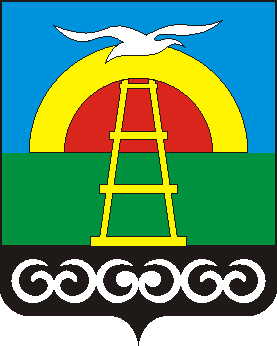 Администрация муниципального образования городской округ «Охинский»Ленина ул., д. 13, Оха Сахалинская область, 694490 Тел.: (42437) 5-02-00, 4-43-43, тел/факс: (42437) 5-08-20;E-mail: meriya@okha.dsc.ru; http://www.adm-okha.ruОКПО 04041237; ОГРН 1026500886389; ИНН/КПП 6506004089/650601001СХЕМа ТЕПЛОСНАБЖЕНИЯ ГОРОДСКОГО ОКРУГА «ОХИНСКИЙ»САХАЛИНСКОЙ ОБЛАСТИ НА ПЕРИОД 2021 – 2026 гоДОВ(аКТУАЛИЗАЦИЯ)2021Содержание1	Общая часть	51.1	Территория и климат	51.2	Существующее положение в сфере теплоснабжения	51.2.1	Общая характеристика систем теплоснабжения	61.2.2	Установленная и располагаемая мощность энергоисточников	81.2.3	Существующие балансы располагаемой тепловой мощности и присоединенной тепловой нагрузки	81.2.4	Отпуск тепла и топливопотребление энергоисточников	101.2.5	Тепловые сети	111.3	Основные проблемы организации теплоснабжения	171.3.1	Описание существующих проблем организации качественного теплоснабжения	171.3.2	Описание существующих проблем организации надёжного и безопасного теплоснабжения	191.3.3	Описание существующих проблем развития систем теплоснабжения	211.3.4	Описание существующих проблем надёжного и эффективного снабжения топливом действующих систем теплоснабжения	211.4	Базовые целевые показатели эффективности систем теплоснабжения	222	Показатели перспективного спроса на тепловую энергию (мощность) и теплоноситель в установленных границах городского округа «Охинский»	232.1	Общие положения	232.2	Площадь строительных фондов и приросты площади строительных фондов по расчетным элементам территориального деления	272.3	Объемы потребления тепловой энергии (мощности) и приросты потребления тепловой энергии (мощности)	312.4	Объемы потребления и приросты потребления теплоносителя	363	Перспективные балансы тепловой мощности источников тепловой энергии и тепловой нагрузки потребителей	373.1	Радиусы эффективного теплоснабжения теплоисточников	373.2	Описание существующих и перспективных зон действия источников теплоснабжения	383.2.1	Зоны действия АО «Охинская ТЭЦ» и муниципальных котельных	383.2.2	Зоны действия ведомственных котельных	383.3	Описание зон действия индивидуальных  источников тепловой энергии	 393.4	Перспективные балансы  тепловой мощности  и тепловой нагрузки  в зонах действия источников тепловой энергии на каждом этапе и к окончанию планируемого периода	393.4.1	Перспективные балансы располагаемой тепловой мощности и тепловой нагрузки в зоне действия АО «Охинская ТЭЦ»	393.4.2	Перспективные балансы располагаемой тепловой мощности и тепловой нагрузки в зонах действия  котельных МУП «ОКХ»	423.4.3	Перспективные балансы располагаемой тепловой мощности и тепловой нагрузки в зонах действия  котельных МКП «ЖКХ»	424	Перспективные балансы теплоносителя	454.1	Перспективные объемы теплоносителя	454.1.1	Перспективные объемы теплоносителя в зоне действия  АО «Охинская ТЭЦ»	454.1.2	Перспективные объемы теплоносителя в зоне действия  котельных МКП «ЖКХ»	464.2	Перспективные балансы производительности водоподготовительных установок и подпитки тепловой сети	484.3	Аварийные режимы подпитки тепловой сетипитки тепловой сети	485	Основные положения мастер-плана развития систем теплоснабжения 	496	Предложения по строительству, реконструкции и техническому перевооружению источников тепловой энергии	496.1	Общие положения	496.2	Предложения по реконструкции и техническому перевооружению источника теплоснабжения АО «Охинская ТЭЦ»	496.3	Предложения по новому строительству, реконструкции и техническому перевооружению источников теплоснабжения МУП «ОКХ»	496.4	Предложения по новому строительству, реконструкции и техническому перевооружению источников теплоснабжения МКП «ЖКХ»	507	Предложения по строительству, реконструкции и техническому перевооружению тепловых сетей и сооружений на них	527.1	Общие положения	527.2	Предложения по строительству и реконструкции тепловых сетей и сооружений на них для АО «Охинская ТЭЦ»	527.3	Предложения по строительству и реконструкции тепловых сетей и сооружений на них для МУП «ОКХ»	597.4	Предложения по строительству и реконструкции тепловых сетей и сооружений на них для МКП «ЖКХ»	888	Предложения по переводу открытых систем теплоснабжения (горячего водоснабжения) в закрытые ссистемы горячего водоснабжения	989	Перспективные топливные балансы	989.1	Перспективные топливные балансы АО «Охинская ТЭЦ»	989.2	Перспективные топливные балансы котельных  МКП «ЖКХ»	10310	Инвестиции в новое строительство, реконструкцию и техническое перевооружение	10710.1	Финансовые потребности для осуществления строительства, реконструкции и технического перевооружения систем теплоснабжения	10710.2	Предложения по источникам инвестиций, обеспечивающих финансовые потребности	10710.3	Эффективность инвестиций	117010.3.1	Эффективность инвестиций в реализацию мероприятий, предложенных в рамках развития системы теплоснабжения АО «Охинская ТЭЦ»	10.3.2	Эффективность инвестиций в реализацию мероприятий, предложенных в рамках развития систем теплоснабжения МУП «ОКХ»	11310.3.3	Эффективность инвестиций в реализацию мероприятий, предложенных в рамках развития систем теплоснабжения МКП «ЖКХ»	11711	Решение о присвоении статуса единой теплоснабжающей организации (организаций)	12512	Решения о распределении тепловой нагрузки между источниками тепловой энергии	12713	Решения по бесхозяйным тепловым сетям	12814	Синхронизация схемы теплоснабжения со схемой газификации субъекта Российской Федерации и (или) МО, схемой и программой развития электроэнергетики, а также со схемой водоснабжения и водоотведения МО	12815	Воздействие источников тепловой энергии на окружающую среду	7816	Индикаторы развития систем теплоснабжения	13017	Ценовые (тарифные) последствия	130Общая частьТерритория и климатМуниципальное образование городской округ «Охинский» расположено на Северо-Сахалинской равнине в северо-восточной части острова Сахалин. Территория городского округа представлена чередованием высоких равнин и заболоченных низин.В городской округ «Охинский» входят город Оха и села Восточное, Тунгор, Москальво, Некрасовка.Согласнопостановления Совета министров СССР от 03.01.1983 № 12 городской округ «Охинский» отнесен к районам Крайнего Севера. Город Оха относится к районам повышенной сейсмической активности.Численность населения городского округа «Охинский» на 01.01.2021 года составляет 21 572 человек, в том числе: 19 783 человек – городское население, 1 798 человек – сельское население.Промышленность городского округа ориентирована на добычу нефти и газа.Климат характеризуется как неблагоприятный для проживания, прежде всего из-за сильных ветров в холодное время года в сочетании с низкими температурами.По климатическому районированию для строительства, в соответствии с СНиП  23-01-99(2003)* «Строительная климатология», территория относится к строительно-климатическому району IГ, продолжительность отопительного периода составляет 266 дней, расчетная температура для отопления – минус 29 0С. Максимальная глубина промерзания глинистых и суглинистых грунтов составляет 190 см. Ветреная влажная погода летом обуславливает большое количество осадков на вертикальную поверхность - от 200 до 300 мм за дождь. Нормативный скоростной напор ветра составляет 73 кгс/см2.Существующее положение в сфере теплоснабженияАнализ существующего состояния системы теплоснабжения городского округа «Охинский» приведен в документе «Обосновывающие материалы к схеме теплоснабжения городского округа «Охинский» Сахалинской области. Книга 1 «Существующее положение в сфере производства, передачи и потребления тепловой энергии для целей теплоснабжения» и в приложениях к указанному документу. Общая характеристика систем теплоснабженияПо состоянию на 2021 год теплоснабжение общественного и жилищного фонда городского округа «Охинский» обеспечивают АО «Охинская ТЭЦ», МУП «Охинское коммунальное хозяйство» (далее по тексту – МУП «ОКХ») и МКП «Жилищно-коммунальное хозяйство» муниципального образования  городской округ «Охинский» (далее по тексту - МКП «ЖКХ»). АО «Охинская ТЭЦ», расположена в нескольких километрах от города Оха и является единственным автономным источником электроснабжения Охинского района. Электроэнергия, вырабатываемая станцией, поставляется во все населённые пункты городского округа. АО «Охинская ТЭЦ» обеспечивает выработку и  транспортировку тепловой энергии по магистральным тепловым сетям до границы балансовой принадлежности с МУП «ОКХ» с последующей ее реализацией значительной части потребителей города Оха. Граница балансовой принадлежности определена подкачивающей насосной станцией (далее по тексту – ПНС) АО «Охинская ТЭЦ»МУП «ОКХ» осуществляет:передачу тепловой энергии потребителям города Оха от Охинской ТЭЦ.Предприятие МКП «ЖКХ» осуществляет производство, передачу и реализацию тепловой энергии потребителям от четырех муниципальных котельных: Модульная  котельная в селе Восточное, модульной котельной КЕДР-5 в селе  Москальво, модульной котельной  КЕДР-4 в селе Тунгор, блочно-модульной котельной № 32 в селе Некрасовка.На территории городского округа действует ряд ведомственных  и промышленных котельных, обеспечивающих собственные потребности предприятий в тепле.Согласно предоставленной информации  и не участвующих в теплоснабжении общественного фонда участвует  котельная МАУ «СОК «Дельфин», имеющую присоединенную нагрузку в горячей воде 1,665 Гкап/ч.Установленная и располагаемая мощность энергоисточниковДанные об установленной, располагаемой и рабочей электрической и тепловой мощности Охинской ТЭЦ представлены в таблице 1.1.Таблица 1.1 – Установленная, располагаемая и рабочая электрические мощности в 2021 годуСведения о мощности муниципальных котельных представлены в таблице 1.2.Таблица 1.2 - Сведения о мощности муниципальных котельныхСуществующие балансы располагаемой тепловой мощности и присоединенной тепловой нагрузкиВ таблице 1.3 представлен баланс располагаемой тепловой мощности и присоединенной договорной и фактической тепловой нагрузки Охинской ТЭЦ.Таблица 1.3 - Баланс тепловой мощности и присоединенной тепловой нагрузки ТЭЦ, ГкалИз приведенной выше таблицы следует, что резерв существующих мощностей теплофикационных отборов турбин присутствует на протяжении всего периода с 2018 года по настоящее время. За 2018 г. резерв мощности составил 61,1 %.Балансы располагаемой тепловой мощности и присоединенной договорной тепловой нагрузки для котельных представлены в таблице 1.4.Таблица 1.4 - Баланс тепловой мощности и присоединенной тепловой нагрузки котельных по состоянию на 01.01.2021Анализ таблицы 1.4 показывает, что:суммарная установленная  тепловая мощность котельных, рассматриваемых в схеме теплоснабжения, составляет 22,28 Гкал/ч;суммарная присоединённая нагрузка потребителей Охинского городского округа по состоянию на 01.01.2021 составляет 8,865 Гкал/ч;на всех котельных имеется резерв располагаемой тепловой мощности, кроме котлельной МК КЕДР-4, суммарный резерв тепловой мощности для котельных составляет 10,95 Гкал/ч;значительные резервы тепловой мощности наблюдаются на котельной № 16 (47 % располагаемой мощности) и котельной БМК №32 (22 %), т.е. данные котельные имеют наименьшую загрузку оборудования;Отпуск тепла и топливопотребление энергоисточниковОсновным проектным и фактически используемым видом топлива для всех энергоисточников городского округа «Охинский» является газ. В таблице 1.5 представлен топливный баланс ОхинскойТЭЦ за период времени с 2018 по 1 пол 2021 годы.Таблица 1.5 – Топливный баланс Охинской ТЭЦ за период времени с 2018 по 1 пол 2021ггРабочим и резервным топливом для котельных также служит природный газ Сахалинского месторождения. Включение дизельгенерирующего оборудования на котельных для обеспечения функционирования тепловой системы при аварийном отключении подачи электроэнергии и выхода из эксплуатации основного оборудования проводилось на кратковременный период времени. Расход дизельного топлива в общем объеме потребления топлива является незначительным, менее 1 % в год.В таблице 1.6 представлено потребление основного топлива котельными за 2019 - 2020 годы.Таблица 1.6 – Потребление природного газа топлива котельными в натуральном и условном выраженииТепловые сетиОсновными предприятиями, эксплуатирующими тепловые сети на территории городского округа «Охинский» по состоянию на 01.01.2021 года, являются:АО «Охинская ТЭЦ»;МУП «ОКХ»;МКП «ЖКХ».На балансе АО «Охинская ТЭЦ» находится 4,7445 км тепловых сетей в двухтрубном исчислении. Тепловая сеть АО «Охинская ТЭЦ» предназначена для транспортировки тепловой энергии от Охинской ТЭЦ до границы балансовой принадлежности с МУП «ОКХ». В качестве границы раздела определена ПНС Охинской ТЭЦ.Таблица 1.7 – Характеристика участков тепловых сетей: Магистральный теплопровод «Охинская ТЭЦ – ПНС Город»Предприятие МКП «ЖКХ» осуществляет производство, передачу и реализацию тепловой энергии потребителям с. Восточное, с. Тунгор, с. Москальво, с. Некрасовка городского округа «Охинский». Предприятие эксплуатирует пять котельных и их тепловые сети. Тепловые сети имеют протяженность 8,335 км в двухтрубном исчислении.На территории Охинского городского округа пролегает одна магистральная сеть от ТЭЦ, распределительные сети внутри жилых кварталов после подкачивающей насосной станции и распределительные сети от котельных. Распределительные сети внутри жилых кварталов являются сетями отопления, по которым тепловая энергия подается в системы отопления зданий. На рисунке 1.2 представлено распределение протяженности квартальных тепловых сетей после ПНС в зависимости от диаметра. Как видно, большинство трубопроводов проложено с диаметром 100 мм и 150 мм. В отличие от магистральной сети, при прокладке квартальных чаще применялась подземная прокладка – 84% от всей протяженности распределительных сетей после ПНС.Рисунок 1.1 – Распределение протяженности квартальных сетей от ТЭЦ  после ПНС в зависимости от диаметраДлина сетей ГВС составляет 48 м в однотрубном исчислении диаметром 50 мм; сети проложены подземным способом. Длина сетей отопления от котельных составляет около 10 км в двухтрубном исчислении, при этом 87 % данных сетей проложено надземно. На рисунке 1.3 приведено распределение квартальных сетей от котельных в зависимости от диаметра. Преимущественно данные сети имеют условные диаметры 100, 150, а также 50 и 70 мм.Рисунок 1.2 – Распределение протяженности квартальных сетей от котельных  в зависимости от диаметраВ таблице 1.8 показано распределение протяженности трубопроводов и их материальной характеристики по назначению. Эти же данные представлены на рисунках 1.4 и 1.5. Таблица 1.8 – Распределение протяженности и материальной характеристики тепловых сетей по назначениюРисунок 1.3 - Распределение протяженности тепловых сетей по назначениюРисунок 1.4 - Распределение материальной характеристики тепловых сетей по назначениюНаибольшая протяженность тепловых сетей приходится на распределительные тепловые сети после ПНС. Их доля составляет 69 %, доля распределительных тепловых сетей от котельных составляет 21 %, доля магистральных тепловых сетей  -  10 % (рисунок 1.4). По материальной характеристике доминируют также распределительные сети после ПНС, но при этом доля материальной характеристики магистральной тепловой сети возрастает и достигает 35 % (рисунок 1.5). Это связано с тем, что магистральные тепловые сети представляет собой трубопроводы большого диаметра.В таблице 1.9 показано распределение протяженности трубопроводов и их материальной характеристики по способам прокладки. В качестве тепловой изоляции в основном используется  минеральная вата.Таблица 1.9 – Распределение протяженности и материальной характеристики тепловых сетей по способам прокладкиКак следует из представленных данных,  основной способ прокладки тепловой сети в городском округе «Охинский» – подземный. На долю подземной прокладки приходится 91 % от протяженности всех трубопроводов. По материальной характеристике также преобладают сети подземной прокладки, но здесь их доля значительно ниже, так как магистральная сеть проложена, в основном, надземным способом.Распределение протяженности трубопроводов по годам прокладки (реконструкции) на всей территории городского округа показать не представляется возможным в силу отсутствия исходной информации по тепловым сетям от ТЭЦ. Распределение протяженности и материальной характеристики тепловых сетей от котельных представлено в таблице 1.10. Временные интервалы выбраны в соответствии с теми периодами, в течение которых нормы проектирования тепловой изоляции не изменялись. Таблица 1.10 – Распределение протяженности и материальной характеристики тепловых сетей от котельных по годам прокладкиМаксимальную протяженность из трубопроводов тепловых сетей от котельных имеют трубопроводы, проложенные после 2004 года. Трубопроводы от котельных имеют срок службы не более 17 лет (самый ранний год прокладки -1995).Протяженность и материальная характеристика трубопроводов различного диаметра представлены в таблице 1.11 и на рисунке 1.6.Таблица 1.11 – Распределение протяженности и материальной характеристики тепловых сетей по диаметрам трубопроводовРисунок 1.5 - Распределение протяженности трубопроводов тепловых сетей по диаметрамКак следует из рисунка, по протяженности преобладают трубопроводы с диаметром от 100 и 150 мм. В таблице 1.12 представлены данные по протяженности и материальной характеристике трубопроводов тепловых сетей для различных источников тепловой энергии.Таблица 1.12 – Распределение протяженности и материальной характеристики тепловых сетей по источникам тепловой энергииОсновные проблемы организации теплоснабженияОписание существующих проблем организации качественного теплоснабженияВ системах централизованного теплоснабжения городского округа «Охинский» регулирование отпуска тепловой энергии осуществляется на источниках тепловой энергии.Основным источником тепловой энергии является Охинская ТЭЦ. Температурный график отпуска тепловой энергии в сети является график 130-70 оС. Анализ фактических данных показал, что при температуре наружного воздуха ниже 20 оС наблюдается неутвержденная срезка температурного графика.Для компенсации  отклонений температуры сетевой воды в подающем трубопроводе в зоне срезки от значений, требуемых для нормального функционирования систем отопления потребителей, центральное качественное регулирование на источнике необходимо дополнить регулированием на вводе зданий.В зоне срезки температурного графика обеспечение подачи требуемого объема тепловой энергии в системы отопления зданий может быть осуществлено только увеличением расхода теплоносителя от источника тепловой энергии. Однако такая возможность не всегда реализуема на практике, так как может потребовать существенного изменения гидравлического режима работы тепловой магистрали. В этих условиях температура воды в подающих трубопроводах систем отопления зданий становится ниже расчетного значения, что приводит к недотопам зданий при низких температурах наружного воздуха.В настоящее время системы отопления большинства потребителей подключены к тепловым сетям через  элеваторные узлы, которые существенно ограничивает регулирование подачи тепловой энергии в зоне срезки температурного графика с помощью увеличения расхода теплоносителя. Очень часто это заставляет потребителей использовать элеваторные сопла с диаметром, превышающим расчетное значение. В результате этого повышенный расход сетевой воды сохраняется и при более высоких температурах наружного воздуха, что приводит к повышению температуры сетевой воды в обратных трубопроводах, перетопам зданий и увеличению затрат электроэнергии на перекачку теплоносителя.На сложившуюся ситуацию оказывает влияние то, что системы централизованного теплоснабжения городского округа «Охинский» имеют развитую сеть трубопроводов. В этих условиях обеспечить расчетную подачу тепловой энергии потребителям можно лишь дополнив регулирование на источнике тепловой энергии групповым местным автоматическим регулированием у потребителей.   В  предыдущие годы теплоснабжение села Восточное Охинского района осуществлось от котельной № 16, теплоэнергетическое оборудование которой эксплуатируется сверх своего ресурса и имеет большой процент износа. В 2020 году окончено строительство новой модульной котельной в с. Восточное, мощностью 3,87 Гкал/час. В весенний период 2021 года котельная передана в эксплуатацию МКП «ЖКХ», работала в режиме пусконаладки. В отопительный период 2021/2022 года теплоснабжение населения с. Восточное будет осуществлятся от новой модульной котельной.  Котельная КЕДР-4 в с. Тунгор работает без резерва мощности. В 2020 году предприятием ООО «ПК СИБЭНЕРГОМАШ» было проведено предпроектное обследование котельной, по результатам которого сделано следующее заключение: установленной тепловой мощности котельной в 4 МВт не достаточно для отопления по-селка. Требуется строительство двух дополнительных новых блок-модуля с двумя котлами по 1 МВт и обвязка с существующей  котельной. Пристройку к существующей котельной выполнить в виде дополнительных модулей. Дымовые газы направить в проектируемую дымовую трубу. Дополнительной электрической мощности и дополнительных объемов природного газа практически не потребуется, т.к. установленная дополнительная мощность рассчитана больше под резерв. В связи с тем, что котельная длительное время работала с пониженными параметрами теплоносителя (в сильные морозы), то возможно, что потребители тепла поставили у себя дополнительные секции (радиаторы) отопления. При этом по факту температур в квартирах возможно утверждение температурного графика, например, 65 - 90°С.            	Описание существующих проблем организации надёжного и безопасного теплоснабжения По состоянию на 01.01.2021 года (статистическая форма №1-ТЕП) протяженность тепловых сетей муниципального образования  в двухтрубном исчислении составляет 38,585 км, в том числе  тепловые сети вмуниципальном образовании нуждающиеся в замене составляют 1,370 км. (3%), их них ветхие -0,88 км. (2%). За последние годы в муниципальном образовании были заменены почти все сети теплоснабжения, нуждающиеся в замене.  2 ПРОСЬБА!!!  МУП «ОКХ» и АО «ОХИНСКАЯ ТЭЦ» описать существующие проблемы в теплоснабжении города, МКП «ЖКХ» - в селах.	Описание существующих проблем развития систем теплоснабженияСпрос на тепловую мощность в зонах действия Охинской ТЭЦ и котельных МКП «ЖКХ» в перспективе снижается. На всех энергоисточниках (с учетом замены оборудования выработавшего эксплуатационный ресурс) присутствуют резервы тепловой мощности. Таким образом, отсутствуют препятствия подключения перспективных потребителей с точки зрения наличия резервов тепловой мощности и с учетом сноса существующих ветхих и аварийных зданий. Исключение составляет с. Тунгор Охинского района, в котором требуется реконструкция модульной котельной КЕДР-4. Объективные препятствия подключения перспективных потребителей в         городе Охе присутствуют в тех районах, где нарушены гидравлические режимы работы тепловых сетей. Описание существующих проблем надёжного и эффективного снабжения топливом действующих систем теплоснабженияОсновным видом топлива для энергоисточников городского округа «Охинский»  является природный газ. На Охинской ТЭЦ в качестве аварийного топлива используется дизельное топливо. С учетом того, что добыча природного газа производится на о. Сахалин, проблем с качественным топливоснабжением действующих систем теплоснабжения не наблюдается, за исключением возможных ограничений подачи природного газа при прохождении зимнего максимума тепловых нагрузок.Базовые целевые показатели эффективности систем теплоснабженияНа основе предоставленных данных определены базовые значения целевых показателей эффективности производства и отпуска тепловой энергии Охинской ТЭЦ и котельных.Таблица 1.1 - Базовые целевые показатели эффективности производства и отпуска тепловой и электрической энергии Охинской ТЭЦ Таблица 1.2 – Базовые целевые показатели эффективности передачи тепловой энергии в зоне действия котельных МКП «ЖКХ»Показатели перспективного спроса на тепловую энергию (мощность) и теплоноситель в установленных границах городского округа «Охинский»Общие положенияПрогноз спроса на тепловую энергию и теплоноситель для перспективной застройки городского округа «Охинский» на период до 2026 года определялся по данным разработанного в 2005 году ЗАО «Ленинградский Промстройпроект» Генерального плана муниципального образования «Охинский городской округ» (далее по тексту – генеральный план):площади застраиваемой территории и общей площади зданий для многоэтажных и индивидуальных жилых домов;площади застраиваемой территории для социальных и общественно-деловых зданий.В связи с тем, что генеральный план был разработан в 2005 году, была выполнена дополнительная корректировка и прогнозирование параметров жилищного и общественного фонда с учетом существующего положения по состоянию на 01.01.2021 Территориальное деление городского округа принято в соответствии с Федеральным законом от 24 июля 2007 года № 221-ФЗ «О государственном кадастре недвижимости (с изменениями от 22, 23 июля 2008 года). В качестве расчетного элемента территориального деления используется кадастровый квартал. Кадастровые кварталы выделяются в границах кварталов существующей городской застройки, красных линий, а также территорий, ограниченных дорогами, просеками, реками и другими естественными границами.Кадастровый номер квартала представляет собой уникальный идентификатор, присваиваемый объекту учета и который сохраняется за объектом учета до тех пор, пока он существует как единый объект.Сетка кадастрового деления городского округа «Охинский» принималась в соответствии с данными, предоставленными на интернет-портале «Публичная кадастровая карта» с электронным адресом: http://maps.rosreestr.ru/PortalOnline/.Фрагменты сетки кадастрового деления территории городского округа «Охинский» и отдельно города Оха показаны на рисунках 2.1 и 2.2 соответственно.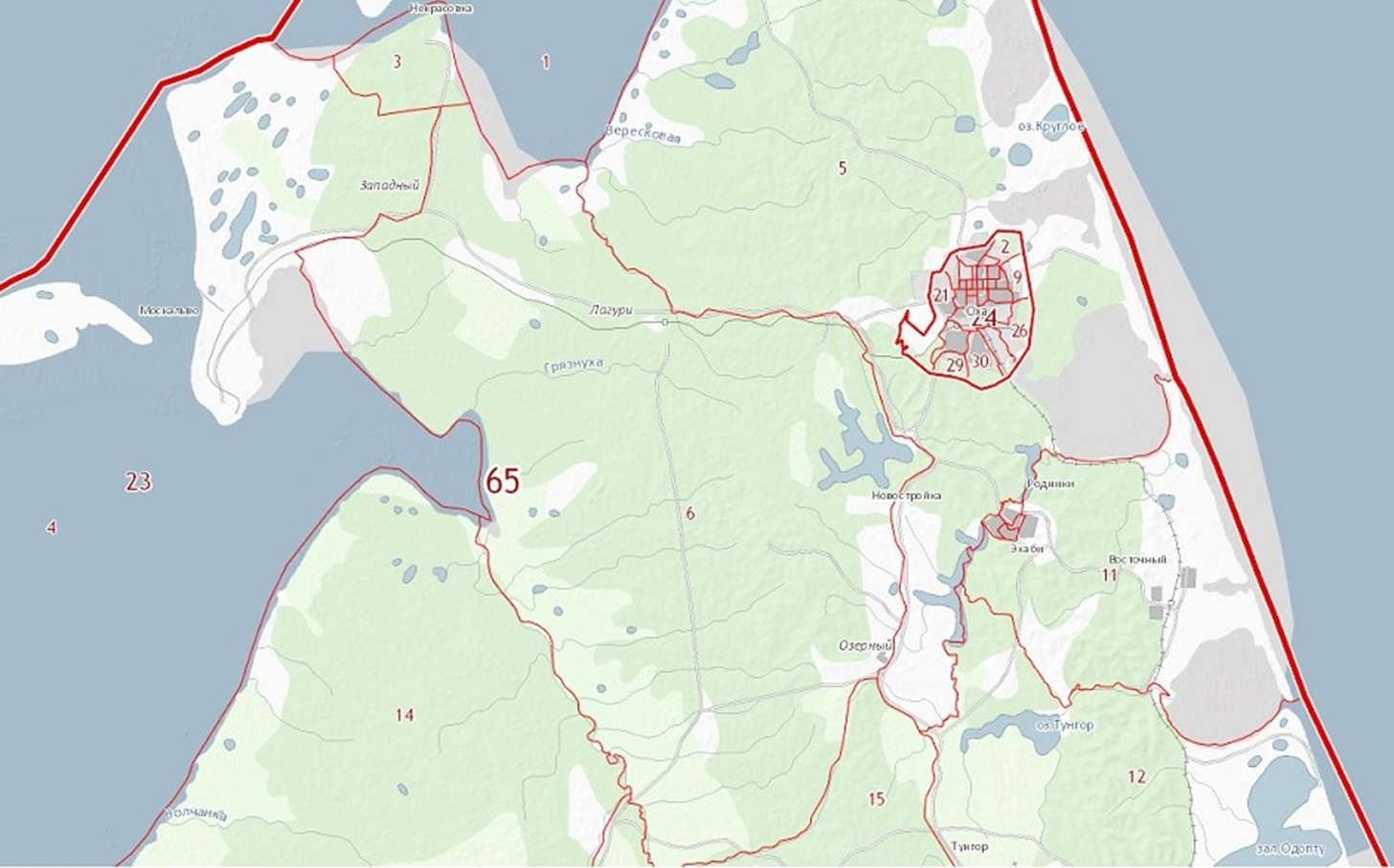 Рисунок 2.1 ‒ Фрагмент сетки кадастрового деления территории городского округа «Охинский»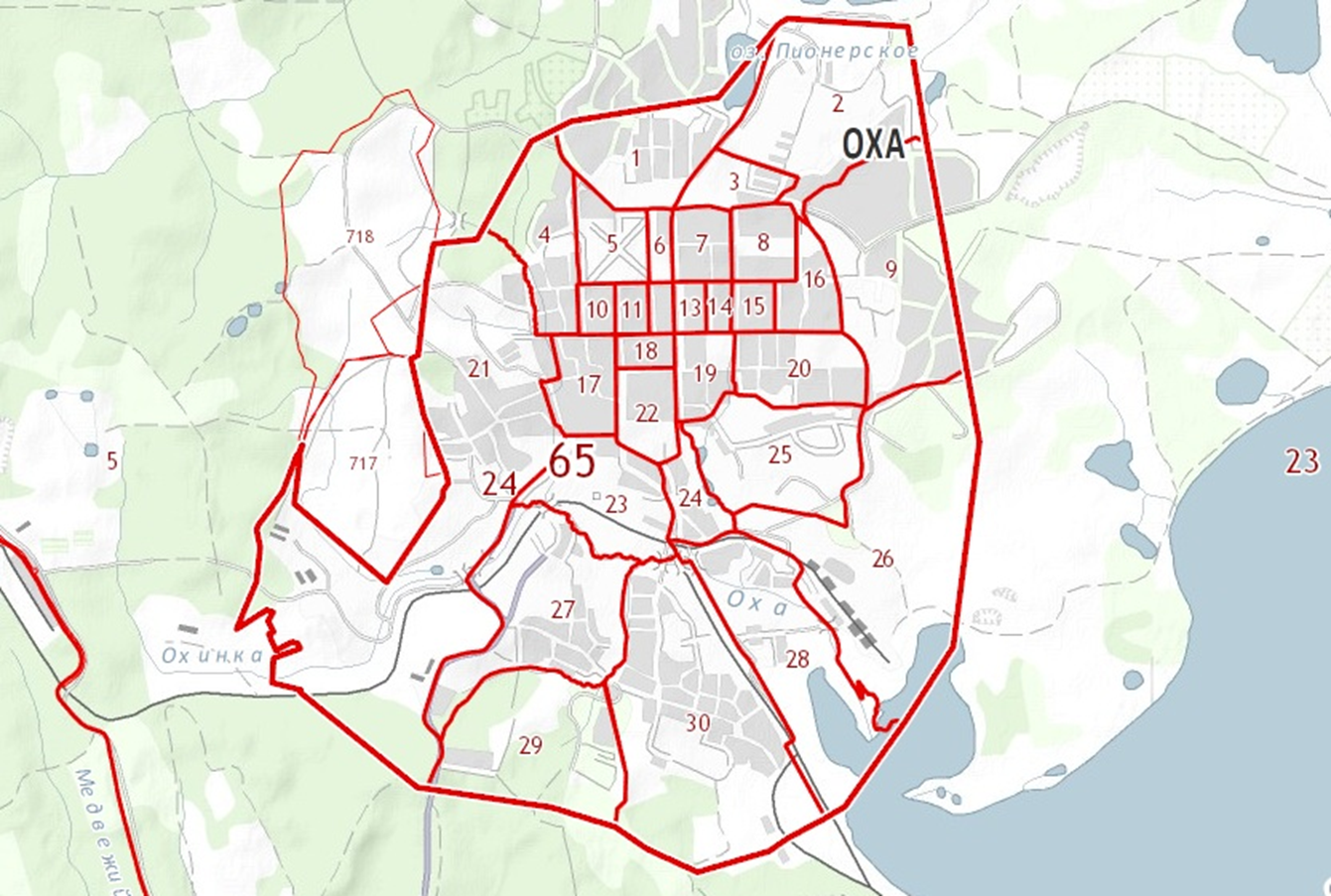 Рисунок 2.2 ‒ Фрагмент сетки кадастрового деления территории города ОхаРазвитие города Оха планируется, прежде всего, за счет строительства многоквартирных жилых домов на местах снесенных аварийных многоквартирных жилых домов. Развитие села Тунгор предполагается за счет строительства многоквартирных жилых домов малоэтажной застройки. Развитие сел  Некрасовка, Москальво, и Восточное, в части нового жилищного строительства, не предполагается.Данные базового уровня тепловой мощности и потребления тепловой энергии на цели теплоснабжения существующих объектов жилищного и общественного фонда представлены в Приложении 1 «Тепловые сети. Тепловые нагрузки потребителей. Значения потребления тепловой энергии потребителями. Статистика отказов и восстановлений тепловых сетей» к документу  «Обосновывающие материалы к схеме теплоснабжения городского округа «Охинский» Сахалинской области. Книга 1 «Существующее положение в сфере производства, передачи и потребления тепловой энергии для целей теплоснабжения».Площадь строительных фондов и приросты площади строительных фондов по расчетным элементам территориального деленияСводные показатели прогноза объемов жилищного фонда по городскому округу представлены в таблице 2.1, общественного фонда – в таблице 2.2.Суммарные показатели прогноза объемов жилищного и общественного фондов приведены в таблице 2.3.Таблица 2.1 – Сводные показатели динамики жилой застройки городского округа «Охинский» на период до 2026 года нарастающим итогом, тыс. м2Таблица 2.2 – Сводные показатели динамики общественной застройки городского округа «Охинский» на период до 2026 года нарастающим итогом, тыс. м2Таблица 2.3 – Сводные показатели динамики жилой и общественной застроек городского округа «Охинский» на период до 2034 года нарастающим итогом, тыс. м2Таким образом, в соответствии с прогнозом:объем жилищного фонда уменьшится с 523,4 тыс. м2 в 2021 году до 470,9 тыс. м2 в 2026 году, - объем общественного фонда предположительно увеличится с 313,5 тыс. м2  в 2021 году до 321,4 тыс. м2 в 2026 году.Объемы потребления тепловой энергии (мощности) и приросты потребления тепловой энергии (мощности)Прогноз прироста тепловых нагрузок и теплопотребления по городскому округу «Охинский» сформирован на основе прогноза площади строительных фондов.Сводные показатели прогноза тепловых нагрузок и теплопотребления жилищного фонда по городскому округу представлены в таблице 2.4, общественного фонда – в таблице 2.5.Следует отметить, что в соответствии с Постановлением правительства РФ от 22 Февраля 2012 года № 154  «О требованиях к схемам теплоснабжения, порядку их разработки и утверждения» в прогнозе спроса присутствует тепловая нагрузка и теплопотребление на нужды горячего водоснабжения. При этом доля горячего водоснабжения в суммарной тепловой нагрузке незначительна и изменяется от 0,2 % в 2021 году, останется неизменной к 2026 году.Поскольку, в соответствии  с утверждаемым вариантом  развития систем теплоснабжения городского округа «Охинский», обеспечение потребителей перспективной застройки централизованным горячим водоснабжением не планируется, доля  горячего водоснабжения в дальнейшем при составлении балансов тепловой мощности и разработке мероприятий не учитывается.Информация о строительстве новых и реконструкции существующих промышленных предприятий отсутствует. В связи с этим прогноз прироста тепловых нагрузок и теплопотребления промышленных потребителей не составлялся..Таблица 2.4 – Сводные показатели спроса на тепловую мощность и потребление тепловой энергии для целей отопления и вентиляции и горячего водоснабжения всего жилищного фонда городского округа «Охинский» на период до 2026 года нарастающим итогом, Гкал/ч.Таблица 2.5 – Сводные показатели спроса на тепловую мощность и потребление тепловой энергии для целей отопления, вентиляции и горячего водоснабжения всего общественного фонда городского округа «Охинский» на период до 2026 года нарастающим итогом, Гкал/чТаблица 2.6 – Сводные показатели спроса на тепловую мощность и тепловую энергию для целей отопления, вентиляции и горячего водоснабжения всего жилищного и общественного фондов городского округа «Охинский» на период до 2034 года нарастающим итогомОбъемы потребления и приросты потребления теплоносителяВ соответствии  с утверждаемым вариантом  развития систем теплоснабжения городского округа «Охинский» обеспечение потребителей перспективной застройки централизованным горячим водоснабжением не планируется. В связи с этим, приросты потребления теплоносителя отсутствуют.Перспективные балансы тепловой мощности источников тепловой энергии и тепловой нагрузки потребителейРадиусы эффективного теплоснабжения теплоисточниковРадиусы эффективного теплоснабжения теплоисточников определены для всех рассматриваемых пятилетних периодов с учетом приростов тепловой нагрузки и изменения зон действия источников тепловой энергии. Результаты расчетов представлены  в таблице 3.1.Таблица 3.1 – Перспективный радиус эффективного теплоснабжения теплоисточников, кмДля всех источников тепловой энергии изменение эффективного радиуса (в случае наличия данного изменения) определяется изменением тепловой нагрузки. При этом необходимо отметить, что значительных изменений эффективного радиуса не происходит, так как основные влияющие параметры либо не изменялись (температурный график, удельная стоимость материальной характеристики тепловой сети), либо их изменения не приводили к существенным отклонениям от существующего состояния в структуре распределения тепловых нагрузок в зонах действия источников тепловой энергии.. Описание существующих и перспективных зон действия источников теплоснабженияЗоны действия Охинской ТЭЦ и муниципальных котельных Охинская ТЭЦ является основным источником централизованного теплоснабжения на территории городского округа «Охинский» и обеспечивает покрытие  около 92 % договорных тепловых нагрузок потребителей. ТЭЦ обеспечивает тепловой энергией нагрузку отопления зданий коммунально-бытовой, общественно-деловой сфер и ряда промышленных предприятий, находящихся на территории города Охи и около территории ТЭЦ.Котельные, эксплуатируемые МУП «ОКХ», снабжают тепловой энергией пять потребителей тепловой энергии в городе Оха. Котельные, эксплуатируемые МУП «ЖКХ», осуществляют производство тепловой энергии для потребителей сел Восточное, Тунгор, Москальво, Некрасовка.Распределение зон действия котельных по районам городского округа «Охинский» и присоединенная тепловая нагрузка приведены в таблице 3.2.Таблица 3.2 – Наименование поселений, расположенных в зонах действия котельных и присоединенная нагрузка потребителейСуммарная тепловая нагрузка потребителей городского округа «Охинский», расположенных в зонах действия котельных МУП «ЖКХ», составляет 7,073 Гкал/ч.Зоны действия Охинской ТЭЦ и муниципальных котельных приведены на рисунке 1.1.Изменение зон действия Охинской ТЭЦ и муниципальных котельных на территории городского округа «Охинский» в период до 2034 года не планируется.Зоны действия ведомственных котельных Ведомственные котельные решают локальные задачи теплоснабжения отдельных объектов.  В рамках разработки схемы теплоснабжения представлена информация об одной ведомственной котельной, обеспечивающей теплоснабжение МАУ «СОК «Дельфин» в городе Охе. Присоединенная нагрузка котельной составляет 1,665 Гкал/чИзменение зон действия ведомственных  котельных на территории городского округа «Охинский» в период до 2026 года не планируется.Описание зон действия индивидуальных  источников тепловой энергииИндивидуальные квартирные источники тепловой энергии для целей отопления используются  в 160 многоквартирных жилых домах городского округа «Охинский» с суммарной общей площадью 42,5 тыс. м2.Перспективные балансы  тепловой мощности  и тепловой нагрузки  в зонах действия источников тепловой энергии на каждом этапе и к окончанию планируемого периодаПерспективные балансы располагаемой тепловой мощности и тепловой нагрузки в зоне действия  Охинской ТЭЦПерспективные балансы располагаемой тепловой мощности и присоединенной тепловой нагрузки при выполнении указанных выше мероприятий представлены в таблице 3.3.Таблица 3.3 – Перспективные балансы тепловой мощности и присоединенной нагрузки в зоне действия Охинской ТЭЦПерспективные балансы располагаемой тепловой мощности и тепловой нагрузки в зонах действия  котельных МКП «ЖКХ»На основании проведенных гидравлических расчетов и анализа перспективных тепловых нагрузок в зоне действия котельных МКП «ЖКХ» определено, что для обеспечения прогнозируемых тепловых нагрузок необходимо выполнить следующие мероприятия:реконструкция котельной МК КЕДР-4 с. Тунгор.Перспективные балансы располагаемой тепловой мощности и присоединенной тепловой нагрузки в год при выполнении указанных выше мероприятий представлены в таблицах 3.4 - 3.7.Таблица 3.4 – Перспективные балансы тепловой мощности и присоединенной нагрузки в зоне действия модульной котельной, Гкал/чТаблица 3.5 – Перспективные балансы тепловой мощности и присоединенной нагрузки в зоне действия котельной КЕДР 4, Гкал/чТаблица 3.6 – Перспективные балансы тепловой мощности и присоединенной нагрузки в зоне действия котельной КЕДР 5, Гкал/чТаблица 3.7 – Перспективные балансы тепловой мощности и присоединенной нагрузки в зоне действия котельной БМК № 32, Гкал/ч	Перспективные балансы теплоносителяПерспективные объемы теплоносителяПерспективные объемы теплоносителя в зоне действия АО «Охинская ТЭЦ»Таблица 4.1 – Перспективные балансы холодной воды и теплоносителя в зоне действия АО «Охинская ТЭЦ»Перспективные объемы теплоносителя в зоне действия  котельных МКП «ЖКХ»Перспективные балансы производительности водоподготовительных установок и подпитки тепловой сетиВ настоящее время водоподготовка осуществляется только на Охинской ТЭЦ. Описание водоподготовительных установок, характеристика оборудования, качество исходной, подпиточной и сетевой воды приведены в документе «Обосновывающие материалы к схеме теплоснабжения городского округа «Охинский» Сахалинской области. Книга 1 «Существующее положение в сфере производства, передачи и потребления тепловой энергии для целей теплоснабжения». В перспективе на Охинской ТЭЦ роста нагрузки на ВПУ не будет, поэтому для обеспечения перспективных расходов теплоносителя существующей производительности ВПУ достаточно.Аварийные режимы подпитки тепловой сетиПри возникновении аварийной ситуации на участке магистрального трубопровода нет возможности организовать подпитку тепловой сети из зоны действия соседнего источника, так как отсутствуют резервные связи между магистральными трубопроводами.  Таким образом, компенсация аварийных утечек в системе возможна только за счет водопроводной воды.5. Основные положения мастер-плана развития систем теплоснабженияСодержание, формат, объем мастер-плана в значительной степени варьируются в разных населенных пунктах и существенным образом зависят от тех целей и задач, которые стоят перед его разработчиками. В крупных городах администрации могут создавать целые департаменты, ответственные за разработку мастер-плана, а небольшие поселения вполне могут доверить эту работу специализированным консультантам.Универсальность мастер-плана позволяет использовать его для решения широкого спектра задач. Основной акцент делается на актуализации существующих объектов и развитии новых объектов. Многие проблемы объектов были накоплены еще с советских времен и только усугубились в современный период. Для решения многих проблем используется стратегический мастер-план.Описание сценариев развития теплоснабжения поселенияДля ГО «Охинский» Генеральный план разработан организацией ООО «Институт Территориальнго планирования «Град» по заказу Администрации ГО «Охинский» до 2040 года. Генеральным планом предлагается сохранение отопления многоквартирных жилых домов и объектов общественно-делового назначения ГО «Охинскиц» от действующих источников теплоснабжения. Для индивидуальных жилых домов предусматривается автономное теплоснабжение. Для проектируемых тепловых сетей принята подземная прокладка в лотковых каналах с устройством камер для обслуживания арматуры.Обоснование выбора приоритетного сценария развития теплоснабжения поселенияСтроительство новых источников тепловой энергии не требуется в связи с низким спросом централизованного теплоснабжения среди населения.6. Предложения по строительству, реконструкции и техническому перевооружению источников тепловой энергии6.1 Общие положенияПредложения по новому строительству, реконструкции и техническому перевооружению источников тепловой энергии образуют отдельную группу проектов – «Источники теплоснабжения», которая разделена на две подгруппы:реконструкция существующих энергоисточников;строительство котельных.6.2 Предложения по реконструкции и техническому перевооружению источника теплоснабжения  АО «Охинская ТЭЦ»Предложения по развитию Охинской ТЭЦ отсутствуют.6.3 Предложения по новому строительству, реконструкции и техническому перевооружению источников теплоснабжения МУП «ОКХ»Предложения по новому строительству, реконструкции и техническому перевооружению источников тепловой энергии МУП «ОКХ» отсутствуют.6.4 Предложения по новому строительству, реконструкции и техническому перевооружению источников теплоснабжения МКП «ЖКХ»   1.  До  настоящего времени теплоснабжение села Восточное Охинского района осуществляется от котельной № 16, теплоэнергетическое оборудование которой эксплуатируется сверх своего ресурса и имеет большой процент износа. В 2020 году окончено строительство новой модульной котельной в с. Восточное, теплоснабжение в отопительный период 2021-2022 гг будет осуществляться от новой котельной мощностью 3,87 Гкал/ч.2. Котельная КЕДР-4 в с. Тунгор работает без резерва мощности. В 2020 году предприятием ООО «ПК СИБЭНЕРГОМАШ» было проведено предпроектное обследование котельной, по результатам которого сделано следующее заключение: установленной тепловой мощности котельной в 4 МВт не достаточно для отопления по-селка. Требуется строительство двух дополнительных новых блок-модуля с двумя котлами по 1 МВт и обвязка с существующей  котельной. Пристройку к существующей котельной выполнить в виде дополнительных модулей. Дымовые газы направить в проектируемую дымовую трубу. Дополнительной электрической мощности и дополнительных объемов природного газа практически не потребуется, т.к. установленная дополнительная мощность рассчитана больше под резерв. В связи с тем, что котельная длительное время работала с пониженными параметрами теплоносителя (в сильные морозы), то возможно, что потребители тепла поставили у себя дополнительные секции (радиаторы) отопления. При этом по факту температур в квартирах возможно утверждение температурного графика, например, 65 - 90°С.            7. Предложения по строительству, реконструкции и техническому перевооружению тепловых сетей и сооружений на них7.1 Общие положенияПредложения по строительству и реконструкции тепловых сетей и сооружений на них сформированы в составе четырех подгрупп проектов, реализация которых направлена на обеспечение теплоснабжения новых потребителей по существующим и вновь создаваемым тепловым сетям и сохранение теплоснабжения существующих потребителей от существующих тепловых сетей при условии надежности системы теплоснабжения:новое строительство квартальных тепловых сетей для обеспечения перспективной тепловой нагрузки;реконструкция тепловых сетей для обеспечения надежности теплоснабжения потребителей, в т.ч. в связи с исчерпанием ресурса;реконструкция тепловых сетей для обеспечения гидравлического режима (с увеличением диметров трубопроводов);новое строительство тепловых пунктов для обеспечения нагрузки ГВС.Основными эффектами от реализации этих проектов является расширение и сохранение теплоснабжения потребителей на уровне современных проектных требований к надежности и безопасности теплоснабжения.7.2 Предложения по строительству и реконструкции тепловых сетей и сооружений на них для АО «Охинская ТЭЦ»Структура предложений по строительству и реконструкции тепловых сетей и сооружений на них для АО «Охинская ТЭЦ» приведены в таблице 6.1, объемы строительства и реконструкции – в таблицах 6.2 и 6.3, финансовые потребности в реализацию данных проектов – в таблице 6.4.Таблица 6.1 – Структура предложений по строительству и реконструкции тепловых сетей и сооружений на них для ОАО «Охинская ТЭЦ»Таблица 6.2 – Объемы строительства  тепловых сетей для обеспечения подключения перспективных потребителей ОАО «Охинская ТЭЦ»Таблица 6.3 – Объемы реконструкции  тепловых сетей для обеспечения надежности теплоснабжения потребителей  для ОАО «Охинская ТЭЦ»Таблица 6.4 – Капитальные вложения в реализацию мероприятий по новому строительству, реконструкции и техническому перевооружению тепловых сетей и теплосетевых объектов для ОАО «Охинская ТЭЦ» 7.3 Предложения по строительству и реконструкции тепловых сетей и сооружений на них для МУП «ОКХ»Структура предложений по строительству и реконструкции тепловых сетей и сооружений на них для МУП «ОКХ» приведены в таблице 6.5, объемы строительства и реконструкции – в таблицах 6.6 и 6.7, финансовые потребности в реализацию данных проектов – в таблице 6.8.Таблица 6.5 – Структура предложений по строительству и реконструкции тепловых сетей и сооружений на них для МУП «ОКХ»Таблица 6.6 – Объемы реконструкции  тепловых сетей для обеспечения надежности теплоснабжения потребителей для МУП «ОКХ»Таблица 6.7 – Объемы реконструкции  тепловых сетей для обеспечения гидравлического режима (с увеличением диаметров трубопроводов) в зоне действия Охинской ТЭЦ  для МУП «ОКХ»Таблица 6.8 – Капитальные вложения в реализацию мероприятий по новому строительству, реконструкции и техническому перевооружению тепловых сетей и теплосетевых объектов для МУП «ОКХ»  7. 4 Предложения по строительству и реконструкции тепловых сетей и сооружений на них для МКП «ЖКХ»Структура предложений по строительству и реконструкции тепловых сетей и сооружений на них для МКП «ЖКХ» приведены в таблице 6.9, объемы строительства и реконструкции – в таблицах 6.10 и 6.11, финансовые потребности в реализацию данных проектов – в таблице 6.12.Таблица 6.9 – Структура предложений по строительству и реконструкции тепловых сетей и сооружений на них для МКП «ЖКХ»Таблица 6.10 – Объемы строительства  тепловых сетей для обеспечения подключения перспективных потребителей МКП «ЖКХ»Таблица 6.11 – Объемы реконструкции  тепловых сетей для обеспечения надежности теплоснабжения потребителей для МКП «ЖКХ»Таблица 6.12 – Капитальные вложения в реализацию мероприятий по новому строительству, реконструкции и техническому перевооружению тепловых сетей и теплосетевых объектов для МУП «ЖКХ»8. предложения по переводу открытых систем теплоснабжения (горячего водоснажения) в закрытые системы горячего водоснабженияПредложения по переводу существующих открытых систем теплоснабжения (горячего водоснабжения) в закрытые системы горячего водоснабжения, для осуществления которого необходимо строительство индивидуальных и (или) центральных тепловых пунктов при наличии у потребителей внутридомовых систем горячего водоснабженияОткрытые схемы теплоснабжения на территории ГО «Охинский» отсутствуют. Мероприятия по реконструкции тепловых сетей в целях обеспечения гидравлических режимов, обеспечивающих качество горячей воды в открытых системах теплоснабжения не требуются.Внутридомовые системы горячего водоснабжения у потребителей тепловой энергии отсутвуют.Строительство индивидуальных и (или) центральных тепловых пунктов не требуется.Предложения по переводу существующих открытых систем теплоснабжения (горячего водоснабжения) в закрытые системы горячего водоснабжения, для осуществления которого отсутствует необходимость строительства индивидуальных и (или) центральных тепловых пунктов по причине отсутствия у потребителей внутридомовых систем горячего водоснабженияОткрытые системы теплоснабжения (горячего водоснабжения) на территории ГО «Охинский» отсутствуют. Мероприятия по переводу открытых систем теплоснабжения (горячего водоснабжения) в закрытые системы горячего водоснабжения не требуется. Необходимость строительства индивидуальных и (или) центральных тепловых пунктов по причине отсутствия у потребителей внутридомовых систем горячего водоснабжения отсутствует.9. Перспективные топливные балансы9.1Перспективные топливные балансы Охинской ТЭЦБаланс выработки и отпуска электроэнергии на Охинской ТЭЦ в 2020-2026 годах представлен в таблице 7.1, баланс отпуска тепловой энергии по выводам станции и по группам оборудования в 2020-2026 годах – в таблице 7.2,  баланс потребления топлива, с помощью которого можно обеспечить перспективные значения отпуска тепловой и электрической энергии – в таблице 7.3.Таблица 7.1 – Баланс выработки и отпуска электроэнергии на Охинской ТЭЦ на 2020-2026 годыТаблица 0.2 – Баланс отпуска тепловой энергии на Охинской ТЭЦ на 2019-2034 годыТаблица 6.3 – Баланс потребления топлива на Охинской ТЭЦ на 2019 - 2034 годы9.2 Перспективные топливные балансы котельных МКП «ЖКХ»В таблицах 7.4 - 7.5 представлены перспективные значения выработки тепла, затрат тепла на собственные нужды, потерь тепла в тепловых сетях и полезного отпуска тепла котельными МКП «ЖКХ».Таблица 7.4 – Перспективные  значения выработки тепловой энергии котельными МКП «ЖКХ» Таблица 7.5 – Затраты тепла на собственные нужды котельных МКП «ЖКХ» Таблица 7.6 – Потери тепловой энергии в тепловых сетях от котельных МКП «ЖКХ» Таблица 7.7 – Полезный отпуск тепла от котельных МУП «ЖКХ» Таблица 7.8 – Прогнозное потребление топлива котельными МКП «ЖКХ» 10. Инвестиции в новое строительство, реконструкцию и техническое перевооружениеТаблица 8.1 – Показатели экономической эффективности реконструкции тепловых сетей Охинской ТЭЦ для повышения надежности потребителей 10.1 Финансовые потребности для осуществления строительства, реконструкции и технического перевооружения систем теплоснабжения Величины капитальных вложений для осуществления строительства, реконструкции и технического перевооружения источников теплоснабжения приведены в разделе 5, тепловых сетей и теплосетевых объектов – в разделе 6.10. 2 Предложения по источникам инвестиций, обеспечивающих финансовые потребностиВ сложившихся условиях хозяйственно-финансовой деятельности для АО «Охинская ТЭЦ», МУП «ОКХ» и МКП «ЖКХ» как организаций, осуществляющих эксплуатацию рассматриваемых в схеме теплоснабжения теплогенерирующих и теплосетевых объектов, возможно рассмотрение трех источников финансирования, обеспечивающих реализацию проектов:включение капитальных затрат в тариф на тепловую энергию;за счет платы (тарифа) за подключение;финансирование из бюджетов различных уровней.Включение капитальных затрат в тариф на тепловую энергию может быть реализовано введением этих затрат в необходимую валовую выручку при использовании различных методов формирования тарифов в соответствии с Постановлением Правительства РФ №1075 от 22.10.2012 г. «О ценообразовании в сфере теплоснабжения».При формировании тарифа с помощью метода экономически обоснованных тарифов капитальные вложения (инвестиции) могут быть включены в необходимую валовую выручку в виде расходов, не учитываемых при определении налоговой базы налога на прибыль (относимые на прибыль после налогообложения). Данные затраты в этом случае не должны превышать 7 % от суммы включаемых в необходимую валовую выручку расходов, связанных с производством и реализацией продукции (услуг) по регулируемым видам деятельности, и внереализационных расходов, т.е. не более 7 % от себестоимости тепловой энергии. В данном случае все расходы на капитальные вложения (инвестиции) в расчетный период регулирования определяются на основе утвержденных в установленном порядке инвестиционных программ регулируемой организации.При формировании тарифа с помощью метода обеспечения доходности инвестиционного капитала (относится к долгосрочным тарифам) в необходимую валовую выручку регулируемой организации включается возврат инвестированного капитала и доход на инвестированный капитал. Для применения метода обеспечения доходности инвестиционного капитала необходимо соблюдение целого ряда условий:регулируемая организация не является государственным или муниципальным унитарным предприятием;имеется утвержденная в установленном порядке схема теплоснабжения;соответствие одному из критериев:регулируемая организация владеет на праве собственности или на ином законном основании источниками тепловой энергии, производящими тепловую энергию (мощность) в режиме комбинированной выработки электрической и тепловой энергии;регулируемая организация владеет производственными объектами на основании концессионного соглашения;установленная тепловая мощность источников, которыми регулируемая организация владеет на праве собственности или на ином законном основании, составляет не менее 10 Гкал/ч;протяженность тепловых сетей, которыми регулируемая организация владеет на праве собственности или на ином законном основании, составляет не менее 50 км в двухтрубном исчислении.На основании вышесказанного включение капитальных затрат в тариф на тепловую энергию для ОАО «Охинская ТЭЦ» возможно осуществить с помощью метода обеспечения доходности инвестиционного капитала, для МКП «ЖКХ» и МУП «ОКХ» с помощью метода экономически обоснованных тарифов.В соответствии с Постановлением Правительства РФ №1075 от 22.10.2012 г. «О ценообразовании в сфере теплоснабжения» затраты регулирующей организации на реализацию мероприятий по подключению новых потребителей могут быть компенсированы за счет платы за подключение. В общем случае при формировании платы за подключение устанавливаемой в индивидуальном порядке (при подключении тепловой нагрузки более 1,5 Гкал/ч) включаются следующие средства для компенсации регулируемой организации:расходы на проведение мероприятий по подключению объекта капитального строительства потребителя, в том числе - застройщика;расходы на создание (реконструкцию) тепловых сетей от существующих тепловых сетей или источников тепловой энергии до точки подключения объекта капитального строительства потребителя, рассчитанных в соответствии со сметной стоимостью создания (реконструкции) соответствующих тепловых сетей;расходы на создание (реконструкцию) источников тепловой энергии и (или) развитие существующих источников тепловой энергии и (или) тепловых сетей, необходимых для создания технической возможности такого подключения, в том числе в соответствии со сметной стоимостью создания (реконструкции, модернизации) соответствующих тепловых сетей и источников тепловой энергии;налог на прибыль, определяемый в соответствии с налоговым законодательством. При формировании платы за подключение тепловой нагрузки от 0,1 до           1,5 Гкал/ч также включаются средства для компенсации регулируемой организации расходов на проведение мероприятий по подключению объекта капитального строительства потребителя, в том числе застройщика, расходов на создание (реконструкцию) тепловых сетей от существующих тепловых сетей или источников тепловой энергии до точки подключения объекта капитального строительства потребителя, а также налог на прибыль, определяемый в соответствии с налоговым законодательством. Применительно к ОАО «Охинская ТЭЦ» и МКП «ЖКХ» за счет платы (тарифа) за подключения могут быть компенсированы расходы на строительство новых тепловых сетей от существующей теплосетевой инфраструктуры до перспективных потребителей с согласованной регулирующим органом нормой прибыли.Финансирование рассматриваемых проектов из бюджетов различных уровней может быть реализовано через различные целевые муниципальные, краевые и федеральные программы.Предложения по выбору источника финансирования конкретных мероприятий для рассматриваемых теплоснабжающих организаций основываются на следующих принципах:мероприятия по подключению новых потребителей предлагается финансировать за счет платы за подключение;мероприятия, не приводящие к необоснованно высокому росту тарифов (при включении их в тариф) и имеющие инвестиционную привлекательность, предлагается финансировать за счет включения затрат в тариф на тепловую энергию;мероприятия, не имеющие инвестиционную привлекательность, приводящие к резкому росту тарифа (при включении их в тариф), направленные в первую очередь на повышение надежности теплоснабжения предлагается финансировать за счет бюджетных средств всех уровней.К последней группе как правило относятся проекты, связанные с перекладками сетей для повышения надежности теплоснабжения. Реализация данных проектов требует больших капитальных вложений и низкий экономический эффект. Реализация данных проектов за счет средств из тарифа невозможна, т.к. приводит к неоправданному росту тарифа (тариф увеличивается в разы). Указанные проекты направлены в первую очередь на повышение надежности теплоснабжения, являются социально значимыми и могут финансироваться, как правило, за счет бюджетных средств различных уровней в рамках целевых программ.Конкретные предложения по источникам финансирования для каждого мероприятия теплоснабжающих организаций приведены ниже.Необходимо также отметить, что окончательные решения по источникам финансирования принимаются администрацией городского округа «Охинский» и каждой регулируемой организацией по результатам согласований с органом, регулирующим тарифы на теплоснабжение (в части тарифа на подключение и инвестиционной надбавки в тариф).Ниже рассмотрены ценовые последствия для потребителей (значения тарифов на тепловую энергию) при источниках финансирования из бюджетов различных уровней и из тарифа.10.3 Эффективность инвестиций10.3.1 Эффективность инвестиций в реализацию мероприятий, предложенных в рамках развития системы теплоснабжения ОАО «Охинская ТЭЦ»Новое строительство магистральных и квартальных тепловых сетей для обеспечения перспективной тепловой нагрузкиПодключение новых потребителей к Охинской ТЭЦ предлагается производить за счет платы за подключение. Данная плата за подключение предполагает возмещение всех расходов, понесенных ОАО «Охинская ТЭЦ» по новому строительству тепловых сетей, с фиксированной нормой прибыли. При расчетах платы за подключение приведенной принята норма прибыли 5 % от капитальных затрат. Данная норма прибыли принята ориентировочно и может быть изменена по согласованию с регулирующим органом.  Реконструкция тепловых сетей Охинской ТЭЦ для обеспечения надежности теплоснабжения потребителейРезультаты расчетов экономической эффективности для данного проекта приведены в таблице 8.1 Из приведенные выше результаты расчета показывают, что рассматриваемое мероприятие не окупается на всем сроке действия схемы теплоснабжения. Это связано в первую очередь с тем, что высокие затраты по перекладкам тепловых сетей в данном случае не могут быть скомпенсированы снижением потерь в тепловых сетях, потерь сетевой воды с утечками и снижением ремонтных расходов. Данное мероприятие не имеет инвестиционной привлекательности, направлено в первую очередь на повышение надежности теплоснабжения.10.3. 2 Эффективность инвестиций в реализацию мероприятий, предложенных в рамках развития систем теплоснабжения МУП «ОКХ»Реконструкция тепловых сетей для обеспечения гидравлического режима в зоне действия Охинской ТЭЦ (от ПНС до потребителей)Результаты расчетов экономической эффективности для данного проекта приведены в таблице 8.2.Таблица 8.2 – Показатели экономической эффективности реконструкции тепловых сетей для обеспечения гидравлического режима в зоне действия Охинской ТЭЦ (от ПНС до потребителей)Анализ приведенных выше результатов расчета показывает, что дисконтированный срок окупаемости при реализации данного проекта составляет 5 лет (находится на границе срока действия схемы теплоснабжения), внутренняя норма доходности (IRR) к расчетному сроку составит 0%, чистый дисконтированный доход (NPV) – 27,7 млн руб. 10. 3.3 Реконструкция тепловых сетей для обеспечения надежности теплоснабжения потребителей в зоне действия Охинской ТЭЦ (от ПНС до потребителей)Эффективность инвестиций в данное мероприятие необходимо рассматривать совместно с эффективностью инвестиций в предыдущее мероприятие, т.к. реконструкция тепловых сетей для обеспечения гидравлических также повышает надежность теплоснабжения. Результаты расчетов экономической эффективности для данного проекта приведены в таблице 8.3 Таблица 8.3 – Показатели экономической эффективности реконструкции тепловых сетей для обеспечения нормативной надежности теплоснабжения в зоне действия Охинской ТЭЦ (от ПНС до потребителей)Приведенные выше результаты расчетов показывают, что рассматриваемое мероприятие не окупается на всем сроке действия схемы теплоснабжения. Это связано в первую очередь с тем, что высокие затраты по перекладкам тепловых сетей в данном случае не могут быть скомпенсированы снижением потерь в тепловых сетях, потерь сетевой воды с утечками и снижением ремонтных расходов. Данное мероприятие не имеет инвестиционной привлекательности, направлено в первую очередь на повышение надежности теплоснабжения.10.3.3 Эффективность инвестиций в реализацию мероприятий, предложенных в рамках развития систем теплоснабжения МУП «ЖКХ»Реконструкция и техническое перевооружение котельной КЕДР-4 с. ТунгорРезультаты расчетов экономической эффективности при реализации данного проекта показывает, что мероприятие не имеет инвестиционной привлекательности и направлено в первую очередь на повышение надежности теплоснабжения.Реконструкция тепловых сетей для обеспечения надежности теплоснабжения потребителей в зоне действия котельных МКП «ЖКХ»Результаты расчетов экономической эффективности при реализации данного проекта показывает, что мероприятие не имеет инвестиционной привлекательности и направлено в первую очередь на повышение надежности теплоснабжения.11. решение о присвоении статуса единой теплоснабжающей организации (организаций)Реестр зон деятельности для выбора единых теплоснабжающих организаций, определённых в каждой существующей изолированной зоне действия в системе теплоснабжения городского округа «Охинский», приведен в таблице 9.1.Таблица 9.1 – Реестр зон деятельности для выбора единых теплоснабжающих организаций, определённых в каждой существующей изолированной зоне действия в системе теплоснабжения городского округа «Охинский»Подробное описание зон деятельности приведено в документе «Обосновывающие материалы к схеме теплоснабжения городского округа «Охинский» Сахалинской области. Книга 12 «Обоснование предложений по определению единых теплоснабжающих организаций». Границы предлагаемых зон деятельности приведены в Приложении 1 к указанному документу. В соответствии с правилами организации теплоснабжения статус единой теплоснабжающей организации присваивается органом местного самоуправления или федеральным органом исполнительной власти при утверждении схемы теплоснабжения поселения, городского округа, а в случае смены единой теплоснабжающей организации - при актуализации схемы теплоснабжения.После внесения проекта схемы теплоснабжения на рассмотрение теплоснабжающие и/или теплосетевые организации должны обратиться с заявкой на признание в качестве ЕТО в одной или нескольких из определенных зон деятельности. Решение об установлении организации в качестве ЕТО в той или иной зоне деятельности принимает, в соответствии с ч. 6 ст. 6 Федерального закона № 190-ФЗ «О теплоснабжении», орган местного самоуправления городского округа.Обязанности ЕТО определены постановлением Правительства РФ от 08.08.2012 № 808 «Об организации теплоснабжения в Российской Федерации и о внесении изменений в некоторые законодательные акты Правительства Российской Федерации» (п. 12 Правил организации теплоснабжения в Российской Федерации, утвержденных указанным постановлением). В соответствии с приведенным документом ЕТО обязана:заключать и исполнять договоры теплоснабжения с любыми обратившимися к ней потребителями тепловой энергии, теплопотребляющие установки которых находятся в данной системе теплоснабжения, при условии соблюдения указанными потребителями выданных им в соответствии с законодательством о градостроительной деятельности технических условий подключения к тепловым сетям;заключать и исполнять договоры поставки тепловой энергии (мощности) и (или) теплоносителя в отношении объема тепловой нагрузки, распределенной в соответствии со схемой теплоснабжения;заключать и исполнять договоры оказания услуг по передаче тепловой энергии, теплоносителя в объеме, необходимом для обеспечения теплоснабжения потребителей тепловой энергии, с учетом потерь тепловой энергии, теплоносителя при их передаче.Границы зоны деятельности ЕТО в соответствии с п. 19 вышеуказанного документа могут быть изменены в следующих случаях:подключение к системе теплоснабжения новых теплопотребляющих установок, источников тепловой энергии или тепловых сетей, или их отключение от системы теплоснабжения;технологическое объединение или разделение систем теплоснабжения.Сведения об изменении границ зон деятельности единой теплоснабжающей организации, а также сведения о присвоении другой организации статуса единой теплоснабжающей организации подлежат внесению в схему теплоснабжения при ее актуализации.12. Решения о распределении тепловой нагрузки между источниками тепловой энергииОсобенностью систем теплоснабжения городского округа «Охинский» является их территориальная отдаленность друг от друга, исключающая переключение потребителей от менее эффективных теплоисточников к более эффективным (в первую очередь к Охинской ТЭЦ). В связи с этим, решения о распределении тепловой нагрузки между источниками тепловой энергии отсутствуют.13 Решения по бесхозяйным тепловым сетямБесхозяйные тепловые сети на территории городского округа «Охинский» отсутствуют.14. синхронизация схемы теплоснабжения со схемой газификации субъекта Российской Федерации и (или) МО, схемой и программой развития электроэнергетики, а также со схемой водоснабжения и водоотведения МООписание решений (на основе утвержденной региональной (межрегиональной) программы газификации жилищно-коммунального хозяйства, промышленных и иных организаций) о развитии соответствующей системы газоснабжения в части обеспечения топливом источников тепловой энергииИсточники теплоснабжения в муниципальном образовании обеспечиваются в качестве топлива природным газом. Природный газ используется также  на коммунально-бытовые нужды населения, для отопления и горячего водоснабжения жилых домов.Точка подключения – к существующему межпоселковому газопроводу высокого давления. Для снижения давления с высокого до среднего и со среднего до низкого на газопроводе установлены газорегуляторные пункты.Согласно Генерального плана проектирование и строительство новых сетей газоснабжения следует осуществлять в соответствии со схемами газоснабжения в целях обеспечения уровня газификации жилищно-коммунального хозяйства, промышленных и иных организаций.Генеральным планом предусмотрены мероприятия, направленные на обеспечение бесперебойного функционирования системы газораспределения и надежного газоснабжения населенных пунктов. Все мероприятия по развитию газораспределительной системы предлагаются в течение срока реализации проекта, с учетом физического износа действующего оборудования и сетей.Описание проблем организации газоснабжения источников тепловой энергииВ МО ГО «Охинский» проблемы организации газоснабжения централизованных источников тепловой энергии отсутствуют.Предложения по корректировке утвержденной (разработке) региональной (межрегиональной) программы газификации жилищно-коммунального хозяйства, промышленных и иных организаций для обеспечения согласованности такой программы с указанными в схеме теплоснабжения решениями о развитии источников тепловой энергии и систем теплоснабженияПредложения по корректировке утвержденной (разработке) региональной (межрегиональной) программы газификации жилищно-коммунального хозяйства, промышленных и иных организаций МО ГО «Охинский» до конца расчетного периода не требуется.Описание решений (вырабатываемых с учетом положений утвержденной схемы и программы развития Единой энергетической системы России) о строительстве, реконструкции, техническом перевооружении, выводе из эксплуатации источников тепловой энергии и генерирующих объектов, включая входящ их состав оборудование, функционирующих в режиме комбинированной выработки электрической и тепловой энергии, в части перспективных балансов тепловой мощности в схемах теплоснабженияРешения не требуются.Предложения по строительству генерирующих объектов, функционирующих в режиме комбинированной выработки электрической и тепловой энергии, указанных в схеме теплоснабжения, для их учета при разработке схемы и программы перспективного развития электроэнергетики субъекта Российской Федерации, схемы и программы развития Единой энергетической системы России, содержащие в том числе описание участия указанных объектов в перспективных балансах тепловой мощности и энергииДо конца расчетного периода в МО ГО «Охинский» строительство генерирующих объектов, функционирующих в режиме комбинированной выработки электрической и тепловой энергии, указанных в схеме теплоснабжения, не ожидается.Описание решений (вырабатываемых с учетом положений утвержденной схемы водоснабжения поселения, городского округа, города федерального значения) о развитии соответствующей системы водоснабжения в части, относящейся к системам теплоснабженияРазвитие системы водоснабжения в части, относящейся к муниципальным системам теплоснабжения на территории МО ГО «Охинский» не ожидается.Предложения по корректировке утвержденной (разработке) схемы водоснабжения поселения, городского округа, города федерального значения для обеспечения согласованности такой схемы и указанных в схеме теплоснабжения решений о развитии источников тепловой энергии и систем теплоснабженияПредложения по корректировке утвержденной (разработке) схемы водоснабжения МО ГО «Охинский» для обеспечения согласованности такой схемы и указанных в схеме теплоснабжения решений о развитии источников тепловой энергии и систем теплоснабжения отсутствуют.15. Воздействие источников тепловой энергии на окружающую средуВ соответствии с прогнозом, в городском округе «Охинский» к 2026 году снижается спрос на тепловую мощность и тепловую энергию по сравнению с 2020 годом. Также в целом по округу прогнозируется снижение топливопотребления. Данные факторы, наряду с внедрением современного энергетического оборудования при новом строительстве, реконструкции и техническом перевооружении источников теплоснабжения, приведут к снижению существующего уровня негативного воздействия на окружающую среду.16. Индикаторы развития систем теплоснабженияПерспективное состояние систем теплоснабжения городского округа «Охинский» в соответствии с утвержденным вариантом развития характеризуется перспективными целевыми показателями, представленными в таблицах 10.1 – 10.2.Таблица 10.1 - Перспективные целевые показатели эффективности производства и отпуска тепловой и электрической энергии Охинской ТЭЦ Таблица 10.2 -  Перспективные целевые показатели эффективности производства и отпуска тепловой энергии котельных МКП «ЖКХ»17. Ценовые (тарифные) последствия Ценовые последствия для потребителей (тарифные последствия) рассчитаны для всех теплоснабжающих организаций как результат влияния предлагаемых мероприятий по строительству, реконструкции и техническому перевооружению систем теплоснабжения при различных схемах финансирования. Также рассчитаны тарифные последствия в случае отсутствия реализации, каких-либо проектов в системе теплоснабжении, т.е. рассматривалось развитие системы теплоснабжения без замены и модернизации оборудования с учетом его старения и соответственно снижения эффективности работы.Прогнозные значения необходимой валовой выручки определялись с учетом производственных расходов товарного отпуска тепловой энергии за 2020 год ,1 пол 2021гг, принятых по материалам тарифных дел, индекс дефляторов и с учетом изменения технико-экономических показателей работы оборудования при реализации проектов строительства, реконструкции и технического перевооружения систем теплоснабжения. 17.1 Ценовые последствия для потребителей ОАО «Охинская ТЭЦ» при реализации программ строительства, реконструкции и технического перевооружения систем теплоснабженияЦеновые последствия от реализации предложенных по Охинской ТЭЦ мероприятий представлены в виде средневзвешенного для потребителя тарифа на тепловую энергию (с учетом тарифа на отпуск с коллекторов станции и тарифа на транспорт тепловой энергии до ПНС).  17.2 Ценовые последствия нового строительства магистральных и квартальных тепловых сетей для обеспечения перспективной тепловой нагрузкиНовое строительство тепловых сетей для подключения перспективных потребителей предлагается производить за счет платы (тарифа) за подключение, устанавливаемой регулирующим органом для Охинской ТЭЦ. Из вышеизложенного можно сделать вывод, что финансирование проекта реконструкции тепловых сетей для обеспечения надежности потребителей за счет включения капитальных затрат в тариф неоправданно, т.к. приведет к резкому росту цен на тепловую энергию. Соответственно указанный рост тарифа при реализации проекта реконструкции тепловой сети для обеспечения надежности теплоснабжения потребителей при включении капитальных затрат в тариф не будет согласован органом регулирования.Основные выводыФинансирование проектов реконструкции и нового строительства котельных, реконструкции тепловых сетей для обеспечения гидравлических режимов в предложенных вариантах развития предлагается финансировать за счет тарифа на тепловую энергию (тарифа на транспорт тепловой энергии). Финансирование проектов по подключению новых потребителей предлагается осуществлять за счет платы за подключение. Затраты на масштабные проекты по перекладкам тепловых сетей для повышения надежности теплоснабжения профинансировать за счет включения в тариф не представляется возможным, поэтому данные проекты предлагается финансировать за счет бюджетных средств через различные целевые программы в силу социальной значимости этих проектов.Станционный номерТип, турбоагрегата (тип, система двигателя), завод - изготовитель (фирма)Установленная электрическая мощность, кВтУстановленная тепловая мощность, Гкал/ч1Электростанция дизельная автоматизированная контейнерного исполнения «Энерго-Д1800/6,3 КН30» ,ЗАО «НГ-Энерго» г. Санкт-Петербург-2Электростанция дизельная автоматизированная контейнерного исполнения «Энерго-Д1800/6,3 КН30» , ЗАО «НГ-Энерго» г. Санкт-Петербург-1Газотурбинный  энергоблок  GT -35 фирмы "Альстом", Швеция-Итого:Итого:-Наименование котельнойУстановленная номинальная тепловая мощность котельной, Гкал/чРасполагаемая тепловая мощность котельной, Гкал/чМуниципальные котельные, в т. ч.:15,9115,05Модульная котельная(с. Восточное)3,873,87МК КЕДР-4 (с. Тунгор)3,443,44МК КЕДР-5 (с. Москальво)3,442,58БМК 32 (с. Некрасовка)5,165,16Наименование показателя2018201920201 пол 2021договорнаяДоговорная тепловая нагрузка в горячей воде (без хознужд) Гкал/час, в т. ч.: 96,97965Коммунально-бытовая сфера, в т. ч.:64,4863Общественно-деловая сфера, в т. ч.:25,06265Промышленность7,4307фактическаяФактическая тепловая нагрузка в горячей воде (без хознужд) Гкал/час, в т. ч.:34,0482Коммунально-бытовая сфера, в т. ч.:24,1633Общественно-деловая сфера, в т. ч.:7,4727Промышленность2,4122Потери при передаче через изоляционные конструкции, Гкал18859,08Потери с утечками теплоносителя , Гкал6079Хозяйственные нужды, Гкал3644,1142Тепловые нагрузки на коллекторах ТЭЦ, Гкал322210Достигнутый максимум тепловой нагрузки,Гкал/час78,8Достигнутый максимум тепловой нагрузки пересчитанный на температуру наружного воздуха принятую для проектирования систем отопленияРасполагаемая тепловая мощность ТФУ, Гкал/час165Установленная тепловая мощность, в т. ч.:регулируемых отопительных отборов паротурбинных агрегатов, Гкал/час216Резерв (+)/дефицит(-) тепловой мощности по горячей воде (по фактической нагрузке), Гкал/ час137,2Наименование источникаУстановленная мощность, Гкал/чРасполагаемая тепловая мощность, Гкал/чПотребление тепловой мощности на собственные нужды, Гкал/чПотери мощности в тепловой сети, Гкал/чПрисоединенная тепловая нагрузка, Гкал/чПрисоединенная тепловая нагрузка, Гкал/чПрисоединенная тепловая нагрузка, Гкал/чРезерв (+)/дефицит (-) тепловой мощности, Гкал/чДоля резерва, %Наименование источникаУстановленная мощность, Гкал/чРасполагаемая тепловая мощность, Гкал/чПотребление тепловой мощности на собственные нужды, Гкал/чПотери мощности в тепловой сети, Гкал/чотопление горячего водоснабжениеВсегоРезерв (+)/дефицит (-) тепловой мощности, Гкал/чДоля резерва, %Котельная № 16МК КЕДР-4МК КЕДР-5БМК № 32МАУ «СОК «Дельфин»3,443,440,0300,0631,0170,6481,6651,7516ИТОГО22,2814,720,472,0638,2170,6488,86510,95100Статья приход/расходСтатья приход/расходЕдиница измеренияЕдиница измерения2018201920201 пол 2021ПриходПриходПриходПриходПриходПриходПриходПриходПриродный газПриродный газПриродный газтыс. м3Дизельное топливоитогоитоготДизельное топливов т. ч. на производствоэ/эв т. ч. на производствоэ/этРасходРасходРасходРасходРасходРасходРасходРасходПриродный газ на выработку тепло-вой и эл. энергииПриродный газ на выработку тепло-вой и эл. энергииПриродный газ на выработку тепло-вой и эл. энергиитыс. м3Природный газ на столовуюПриродный газ на столовуюПриродный газ на столовуютыс. м3Дизельное топливоитогоитоготДизельное топливов т. ч. на производство э/эв т. ч. на производство э/этОстаток*Остаток*Остаток*Остаток*Остаток*Остаток*Остаток*Остаток*Нефть сыраяДиз.топливоВид топливаПотреблениетоплива, т у.т.Потреблениетоплива, т у.т.Потреблениетоплива, тыс. м3Потреблениетоплива, тыс. м3Количествотепловой энергии, отпущенной в сети, ГкалКоличествотепловой энергии, отпущенной в сети, Гкал201920202019202020192020Котельная № 16 (с. Восточное)МК КЕДР-4 (с. Тунгор)МК КЕДР-5 (с. Москальво)Котельная БМК № 32 (с. Некрасовка)Тип системы теплоснабженияТип теплоносителяПараметры теплоносителя Схема тепловых сетейПротяжённость трубопроводов тепловых сетей в однотрубном исчислении, мСредний (по материальной характеристике) наружный диаметр трубопроводов тепловых сетей,ммТип системы теплоснабженияТип теплоносителяПараметры теплоносителя Схема тепловых сетейПротяжённость трубопроводов тепловых сетей в однотрубном исчислении, мСредний (по материальной характеристике) наружный диаметр трубопроводов тепловых сетей,ммТип системы теплоснабженияТип теплоносителяПараметры теплоносителя Схема тепловых сетейПротяжённость трубопроводов тепловых сетей в однотрубном исчислении, мСредний (по материальной характеристике) наружный диаметр трубопроводов тепловых сетей,ммзакрытаягорячая вода130/70кольцевая9489820закрытаягорячая вода130/70кольцевая9489820Тип тепловых сетейПротяженность трубопроводов в однотрубном исчислении, мМатериальная характеристика, м2Магистральные8 9057 170Распределительные от ПНС63 79611 258Распределительные от котельных16 6701793,39Всего90 60720 221Способ прокладкиПротяженность трубопроводов в однотрубном исчислении, мМатериальная характеристика, м2Подземный16 2821 570,67Надземный1 624222,72Всего17 906,01 793,4Год прокладкиПротяженность трубопроводов в однотрубном исчислении, мМатериальная характеристика, м2до 1990--с 1991 по 199888980,45с 1999 по 20031 602158,16после 200415 4151 554,78Всего17 9061 793,39подземная прокладкаЕд.изм.ВосточноеТунгорМоскальвоНекрасовкаИТОГО в том числе по диаметру трубопроводов30м50м70м80м100м150м200мнадземная прокладкав том числе по диаметру трубопроводов70м80м100м150м200м250мИТОГОмИсточник тепловой энергииПротяженность трубопроводов в однотрубном исчислении, мМатериальная характеристика, м2Охинская ТЭЦМУП «ОКХ» г. ОхаМодульная котельная (с. Восточное)Котельная КЕДР-4 (п. Тунгор)Котельная КЕДР-5 (п. Москальво)БМК №32 (с. Некрасовка)Всего№ п/пНаименование показателя20201Фактическая тепловая нагрузка в горячей воде (без хознужд), в т. ч.:1.1Коммунально-бытовая сфера, в т. ч.:1.2Общественно-деловая сфера, в т. ч.:1.3Промышленность4Потери при передаче, в т. ч.: через изоляционные конструкции5с утечками теплоносителя6Хозяйственные нужды7Тепловые нагрузки на коллекторах ТЭЦ, Гкал8Достигнутый максимум тепловой нагрузки,Гкал/час9Достигнутый максимум тепловой нагрузки пересчитанный на температуру наружного воздуха принятую для проектирования систем отопления10Располагаемая тепловая мощность ТФУ11Установленная тепловая мощность, в т. ч.:12регулируемых отопительных отборов паротурбинных агрегатов13Резерв (+)/дефицит(-) тепловой мощности по горячей воде (по фактической нагрузке)№ п/пПоказателиЕд. измКот 16 ВосточноеКЕДР-4 ТунгорКЕДР 5 МоскальвоБМК  32Некрасовка2020 год2020 год2020 год2020 год2020 год2020 год2020 год1Установленная мощностьГкал/час2Располагаемая тепловая мощностьГкал/час3Потери тепловой мощностиГкал/час4Средневзвешенный срок службылет5УРУТ на выработку тепловой энергииТУТ/Гкал6Собственные нуждыГкал/час7Удельный расход электроэнергиикВт-ч/Гкал8Удельный расход теплоносителям3/Гкал9Коэффициент использования установленной тепловой мощности%Наименование параметров202120222023202420252026Сохраняемые жилые строения523,4513,3503,0491,0481,0470,9Сносимые жилые строения127,0137,1147,4159,4169,4179,5Проектируемые жилые строения93,398,2103,1108,0112,9117,8Всего жилищного фонда616,7611,5606,1599,0593,9588,7Наименование параметров202120222023202420252026Сохраняемые общественные здания279,6279,6279,6279,6279,6279,6Сносимые общественные здания12,112,112,112,112,112,1Проектируемые общественные здания33,935,437,038,640,241,8Всего общественного фонда313,5315,1316,6318,2319,8321,4Наименование параметров202120222023202420252026Сохраняемые жилые и общественные здания803,0792,9782,6770,6760,6750,5Сносимые жилые и общественные здания139,1149,2159,5171,5181,5191,6Проектируемые жилые и общественные здания127,2133,6140,1146,6153,1159,6Всего жилищного и общественного фондов930,2926,6922,7917,2913,7910,1Наименование параметровНаименование параметров2020202120222023202420252026Сохраня-емые жилые строенияплощадь, тыс. м2534,6523,4513,3503,0491,0481,0470,9Сохраня-емые жилые строениянагрузка, Гкал/ч59,98558,83957,76556,57855,09154,01852,906Сохраня-емые жилые строениятепловая энергия, Гкал197198193258189568185489180379176692172872Сноси-мые жилые строенияплощадь, тыс. м2115,8127,0137,1147,4159,4169,4179,5Сноси-мые жилые строениянагрузка, Гкал/ч13,43614,58215,65616,84318,33019,40320,515Сноси-мые жилые строениятепловая энергия, Гкал46172501125380257881629916667870498Проекти-руемые жилые строенияплощадь, тыс. м288,493,398,2103,1108,0112,9117,8Проекти-руемые жилые строениямногоэтажные12,013,414,816,217,619,020,4Проекти-руемые жилые строениямалоэтажные76,379,983,486,990,493,997,5Проекти-руемые жилые строениянагрузка, Гкал/ч4,4334,6384,8425,0465,2505,4545,658Проекти-руемые жилые строениятепловая энергия, Гкал15464162161696917721184731922619978Всего жилищного фондаплощадь, тыс. м2623616,7611,5606,1599593,9588,7Всего жилищного фонданагрузка, Гкал/ч64,41863,47762,60761,62460,34159,47258,564Всего жилищного фондатепловая энергия, Гкал212662209475206537203210198852195918192850Наименование параметровНаименование параметров2020202120222023202420252026Сохраня-емые общест-венные зданияплощадь, тыс. м2279,6279,6279,6279,6279,6279,6279,6Сохраня-емые общест-венные зданиянагрузка, Гкал/ч27,46027,46027,46027,46027,46027,46027,460Сохраня-емые общест-венные зданиятепловая энергия, Гкал65109651096510965109651096510965109Сносимые общест-венные зданияплощадь, тыс. м212,112,112,112,112,112,112,1Сносимые общест-венные зданиянагрузка, Гкал/ч1,7351,7351,7351,7351,7351,7351,735Сносимые общест-венные зданиятепловая энергия, Гкал3368336833683368336833683368Проекти-руемые общест-венные зданияплощадь, тыс. м2, 32,333,935,437,038,640,241,8Проекти-руемые общест-венные зданиянагрузка, Гкал/ч2,9023,0143,1283,2423,3573,4733,590Проекти-руемые общест-венные зданиятепловая энергия, Гкал6272651067486989723174757721Всего общест-венного фондаплощадь, тыс. м2312,0313,5315,1316,6318,2319,8321,4Всего общест-венного фонданагрузка, Гкал/ч30,36230,47430,58830,70230,81730,93331,050Всего общест-венного фондатепловая энергия, Гкал71381716197185772098723407258472830Наименование параметровНаименование параметров2020202120222023202420252026Сохраняемые жилые и общественные зданияплощадь,   тыс. м2912,1894,8877,5864,9851,0836,1824,9Сохраняемые жилые и общественные зданиянагрузка, Гкал/ч98,23396,11594,21892,93791,42489,87788,575Сохраняемые жилые и общественные зданиятепловая энергия, Гкал295305290680284853280452275253270223266188Сносимые жилые и общественные зданияплощадь,   тыс. м230,047,264,577,191,0105,9117,2Сносимые жилые и общественные зданиянагрузка, Гкал/ч4,5556,5018,3989,67911,19212,73914,041Сносимые жилые и общественные зданиятепловая энергия, Гкал15665211662699431394365944162445659Проектируемые жилые и общественные зданияплощадь,   тыс. м247,078,484,297,3103,1108,8114,7Проектируемые жилые и общественные зданиянагрузка, Гкал/ч2,8944,9875,3306,0656,3766,6887,000Проектируемые жилые и общественные зданиятепловая энергия, Гкал7667140091515417534185711961020649Всего жилищного и общественного фондаплощадь,   тыс. м2959,1973,2961,7962,2954,1945,0939,5Всего жилищного и общественного фонданагрузка, Гкал/ч101,425101,10299,54799,00297,80096,56595,575Всего жилищного и общественного фондатепловая энергия, Гкал303886304689300006297986293824289833286837Источник тепловой энергии202020202026Охинская ТЭЦ (вариант № 1)12,112,312,4Охинская ТЭЦ (вариант № 2)12,112,212,3Котельная № 167,77,77,7Котельная КЕДР-49,09,09,0Котельная КЕДР-57,67,67,6БМК № 327,77,77,7Наименование котельнойЗона действия (наименование поселения)Присоединенная нагрузка, Гкал/чНаименование котельнойЗона действия (наименование поселения)Присоединенная нагрузка, Гкал/чКотельная № 16 с. Восточное0,940МК КЕДР-4 с. Тунгор2,179МК КЕДР-5 с. Москальво1,744БМК № 32 с. Некрасовка2,210Зона действия ТЭЦЗона действия ТЭЦ2020202120222023202420252026ДОГОВОРНАЯ, Гкал/часДоговорная тепловая нагрузка в горячей воде (без хознужд), в т.ч.:97,0397,0397,0397,0397,0397,0397,03ДОГОВОРНАЯ, Гкал/часКоммунально-бытовая сфера65,1165,1165,1165,1165,1165,1165,11ДОГОВОРНАЯ, Гкал/часОбщественно-деловая сфера25,125,125,125,125,125,125,1ДОГОВОРНАЯ, Гкал/часПромышленность7,47,47,47,47,47,47,4ФАКТИЧЕСКАЯ, Гкал/часФактическая тепловая нагрузка в горячей воде (без хознужд), в т.ч.:33,633,633,633,633,633,633,6ФАКТИЧЕСКАЯ, Гкал/часКоммунально-бытовая сфера24,224,224,224,224,224,224,2ФАКТИЧЕСКАЯ, Гкал/часОбщественно-деловая сфера7,67,67,67,67,67,67,6ФАКТИЧЕСКАЯ, Гкал/часПромышленность2,42,42,42,42,42,42,4Потери через изоляционные конструкции ГкалПотери через изоляционные конструкции Гкал19772197721977219772197721977219772Потери с утечками теплоносителя ГкалПотери с утечками теплоносителя Гкал5955595559555955595559555955Хозяйственные нужды тепловых сетей ГкалХозяйственные нужды тепловых сетей Гкал3848384838483848384838483848Тепловые нагрузки на коллекторах ТЭЦ ГкалТепловые нагрузки на коллекторах ТЭЦ Гкал283730283730283730283730283730283730283730Достигнутый максимум тепловой нагрузки, Гкал/часДостигнутый максимум тепловой нагрузки, Гкал/час78,878,878,878,878,878,878,8Располагаемая тепловая мощность ТФУ Гкал/часРасполагаемая тепловая мощность ТФУ Гкал/час165165165165165165165Установленная тепловая мощность, в т.ч. Гкал/час:Установленная тепловая мощность, в т.ч. Гкал/час:216216216216216216216регулируемых отопительных отборов паротурбинных агрегатоврегулируемых отопительных отборов паротурбинных агрегатов216216216216216216216Резерв (+)/дефицит(-) тепловой мощности по горячей воде (по фактической нагрузке) Гкал/часРезерв (+)/дефицит(-) тепловой мощности по горячей воде (по фактической нагрузке) Гкал/час137,2137,2137,2137,2137,2137,2137,2Модульная котельная с. Восточное202120222023202420252026Договорная тепловая нагрузка в горячей воде (без хознужд), в т.ч.:1,01,01,01,01,01,0Потери при передаче0,50,50,50,50,50,5Собственные нужды0,10,10,10,10,10,1Располагаемая тепловая мощность1,821,821,821,821,821,82Установленная тепловая мощность6,86,86,86,86,86,8Резерв (+)/дефицит(-) тепловой мощности по горячей воде (по договорной нагрузке)5,25,25,25,25,25,2МК КЕДР-4202120222023202420252026Договорная тепловая нагрузка в горячей воде (без хознужд), в т.ч.:2,22,22,22,22,22,2Потери при передаче0,850,850,850,850,850,85Собственные нужды0,140,140,140,140,140,14Располагаемая тепловая мощность3,443,443,443,443,443,44Установленная тепловая мощность3,443,443,443,443,443,44Резерв (+)/дефицит(-) тепловой мощности по горячей воде (по договорной нагрузке)0,30,30,30,30,30,3МК КЕДР-5202120222023202420252026Договорная тепловая нагрузка в горячей воде (без хознужд), в т.ч.:1,81,81,81,81,81,8Потери при передаче0,30,30,30,30,30,3Собственные нужды0,10,10,10,10,10,1Располагаемая тепловая мощность2,582,582,582,582,582,58Установленная тепловая мощность3,443,443,443,443,443,44Резерв (+)/дефицит(-) тепловой мощности по горячей воде (по договорной нагрузке)1,241,241,241,241,241,24БМК № 32202120222023202420252026Договорная тепловая нагрузка в горячей воде (без хознужд), в т.ч.:2,22,22,22,22,22,2Потери при передаче0,40,40,40,40,40,4Собственные нужды0,010,010,010,010,010,01Располагаемая тепловая мощность3,443,443,443,443,443,44Установленная тепловая мощность5,165,165,165,165,165,16Резерв (+)/дефицит(-) тепловой мощности по горячей воде (по договорной нагрузке)2,462,462,462,462,462,46ПараметрЕд. изм.202120222023202420252026Техническая вода на производство электроэнергиитыс. т576,093576,093576,093576,093576,093576,093Техническая вода на производство тепловой энергии, в т.ч.тыс. т231,528231,528231,528231,528231,528231,528подпитка тепловой сети ТЭЦ-ПНС, в т. ч.тыс. т147,79147,79147,79147,79147,79147,79нормативные потери сетевой  воды  при  передаче  тепловой  энергии  тыс. т87,382587,382587,382587,382587,382587,3825сверхнормативные потери сетевой  воды  при  передаче  тепловой  энергии  тыс. т60,407560,407560,407560,407560,407560,4075Продажа теплоносителя МУП «ОКХ"тыс. т33,833,833,833,833,833,8Питьевая вода на производство электроэнергиитыс. т50,64350,64350,64350,64350,64350,643Питьевая вода на производство тепловой энергиитыс. т17,217,217,217,217,217,2ПараметрЕд. изм.202120222023202420252026Модульная котельная (с. Восточное)Модульная котельная (с. Восточное)Модульная котельная (с. Восточное)Модульная котельная (с. Восточное)Модульная котельная (с. Восточное)Модульная котельная (с. Восточное)Модульная котельная (с. Восточное)Модульная котельная (с. Восточное)Хознужды котельнойтыс. т0,0400,0400,0400,0400,0400,040Всего подпитка тепловой сети, в т.ч.:тыс. т0,4500,4500,4500,4500,4500,450нормативные утечки теплоносителя в сетях котельныхтыс. т0,4500,4500,4500,4500,4500,450сверхнормативные утечки теплоносителятыс. т000000Всего потребление водытыс. т0,4900,4900,4900,4900,4900,490МК КЕДР-4 (с. Тунгор)МК КЕДР-4 (с. Тунгор)МК КЕДР-4 (с. Тунгор)МК КЕДР-4 (с. Тунгор)МК КЕДР-4 (с. Тунгор)МК КЕДР-4 (с. Тунгор)МК КЕДР-4 (с. Тунгор)МК КЕДР-4 (с. Тунгор)Хознужды котельнойтыс. т0,0530,0530,0530,0530,0530,053Всего подпитка тепловой сети, в т.ч.:тыс. т0,8770,8770,8770,8770,8770,877нормативные утечки теплоносителя в сетях котельныхтыс. т0,8770,8770,8770,8770,8770,877сверхнормативные утечки теплоносителятыс. т000000Всего потребление водытыс. т0,9300,9300,9300,9300,9300,930МК КЕДР-5 (с. Москальво)МК КЕДР-5 (с. Москальво)МК КЕДР-5 (с. Москальво)МК КЕДР-5 (с. Москальво)МК КЕДР-5 (с. Москальво)МК КЕДР-5 (с. Москальво)МК КЕДР-5 (с. Москальво)МК КЕДР-5 (с. Москальво)Хознужды котельнойтыс. т0,0490,0490,0490,0490,0490,049Всего подпитка тепловой сети, в т.ч.:тыс. т0,4200,4200,4200,4200,4200,420нормативные утечки теплоносителя в сетях котельныхтыс. т0,4200,4200,4200,4200,4200,420сверхнормативные утечки теплоносителятыс. т000000Всего потребление водытыс. т0,4690,4690,4690,4690,4690,469БМК № 32 (с. Некрасовка)БМК № 32 (с. Некрасовка)БМК № 32 (с. Некрасовка)БМК № 32 (с. Некрасовка)БМК № 32 (с. Некрасовка)БМК № 32 (с. Некрасовка)БМК № 32 (с. Некрасовка)БМК № 32 (с. Некрасовка)Хознужды котельнойтыс. т0,0550,0550,0550,0550,0550,055Всего подпитка тепловой сети, в т.ч.:тыс. т0,9230,9230,9230,9230,9230,923нормативные утечки теплоносителя в сетях котельныхтыс. т0,4200,4200,4200,4200,4200,420сверхнормативные утечки теплоносителятыс. т0,0100,0100,0100,0100,0100,010Всего потребление водытыс. т0,9880,9880,9880,9880,9880,988№ проектаНаименование проектаЦель проектаНовое строительство квартальных тепловых сетей для обеспечения перспективной тепловой нагрузкиНовое строительство квартальных тепловых сетей для обеспечения перспективной тепловой нагрузкиНовое строительство квартальных тепловых сетей для обеспечения перспективной тепловой нагрузки1.2.1.1Новое строительство квартальных тепловых сетей для подключения перспективных потребителейОбеспечение теплоснабжения  перспективных потребителейРеконструкция тепловых сетей для обеспечения надежности теплоснабжения потребителейРеконструкция тепловых сетей для обеспечения надежности теплоснабжения потребителейРеконструкция тепловых сетей для обеспечения надежности теплоснабжения потребителей1.2.2.1Реконструкция магистральной тепловой сети для обеспечения надежности теплоснабжения потребителей в существующих зонах действияОбеспечение нормативной надежности теплоснабжения потребителей УчастокДиаметр, ммДлина, мТип прокладкиГод реконструкции01-КВР-ТК-БН_81_1 -- 01-ТП-ОДЗ-13/1-2015-20285020ПОДЗЕМНАЯ202201-КВР-ТК-69_1 -- 01-ТП-ЖЗ-13/3-2015-2028505ПОДЗЕМНАЯ202301-КВР-ТК-БН_67_1 -- 01-ТП-ЖЗ-13/2-2015-2028506ПОДЗЕМНАЯ202401-КВР-ТК-БН_72_1 -- 01-ТП-ЖЗ-13/1-2015-20285010ПОДЗЕМНАЯ202501-КВР-ТК-БН_53_1 -- 01-КВР-ТК-Персп-138070ПОДЗЕМНАЯ202201-КВР-ТК-Персп-13 -- 01-ТП-ОДЗ-14/1-20135095ПОДЗЕМНАЯ202201-КВР-ТК-Персп-13 -- 01-ТП-ОДЗ-14/2-2014-20287027ПОДЗЕМНАЯ202601-КВР-ТК-Персп-6 -- 01-ТП-ЖЗ-14/3-2013508ПОДЗЕМНАЯ202201-КВР-ТК-Персп-6 -- 01-ТП-ЖЗ-14/5-2015-2028509ПОДЗЕМНАЯ202601-КВР-ТК-Персп-9 -- 01-ТП-22-ОДЗ-2014-20287010ПОДЗЕМНАЯ202201-КВР-ТК-БН_84_2 -- 01-КВР-ТК-Персп-1080150ПОДЗЕМНАЯ202301-КВР-ТК-Персп-10 -- 01-ТП-ЖЗ-22/1-2015-2028508ПОДЗЕМНАЯ202301-КВР-ТК-Персп-10 -- 01-ТП-ЖЗ-22/3-2015-20285050ПОДЗЕМНАЯ202401-КВР-ТК-Персп-10 -- 01-ТП-ЖЗ-22/2-2015-20285038ПОДЗЕМНАЯ202501-КВР-ТК-Персп-11 -- 01-ТП-ЖЗ-25/1-20145050ПОДЗЕМНАЯ202201-КВР-ТК-Персп-11 -- 01-ТП-ЖЗ-25/2-20145023ПОДЗЕМНАЯ202201-КВР-ТК-Персп-11 -- 01-ТП-ЖЗ-25/3-20145050ПОДЗЕМНАЯ202201-БКВ-59_1 -- 01-КВР-ТК-Персп-1210045ПОДЗЕМНАЯ202201-КВР-ТК-Персп-12 -- 01-ТП-ЖЗ-25/4-2015-2028507ПОДЗЕМНАЯ202301-КВР-ТК-Персп-12 -- 01-БКВ-Персп-28028ПОДЗЕМНАЯ202301-БКВ-Персп-2 -- 01-ТП-ЖЗ-25/5-2015-2028507ПОДЗЕМНАЯ202301-БКВ-Персп-2 -- 01-ТП-ЖЗ-25/6-2015-20285028ПОДЗЕМНАЯ202401-БКВ-Персп-2 -- 01-КВР-ТК-Персп-147060ПОДЗЕМНАЯ202501-КВР-ТК-Персп-14 -- 01-ТП-ОДЗ-25/1-20145010ПОДЗЕМНАЯ202601-КВР-ТК-Персп-14 -- 01-ТП-ОДЗ-25/2-2015-20285050ПОДЗЕМНАЯ2026УчастокДиаметр, ммДлина, мГод реконструкции01-БКВ-36-7 - 01-БКВ-А80024202201-БКВ-36-7 - 01-ТК-Б600348,1202201-БКВ-Н34 - 01-БКВ-35-6800114,8202201-ТК-Б - 01-БКВ-В8008202301-ТК-ПНС-1 - 01-БКВ-1_160011202401-БКВ-В - 01-БКВ-ПНС-180018202501-БКВ-ПНС-1 - 01-ТК-ПНС-18000,01202501-ТЭЦ - 01-БКВ-Н34_1800500202301-БКВ-Н34_1 - 01-БКВ-Н34_2800500202301-БКВ-Н34_2 - 01-БКВ-Н34_3800500202201-БКВ-Н34_3 - 01-БКВ-Н34_4800500202601-БКВ-Н34_4 - 01-БКВ-Н34_5800500202601-БКВ-Н34_5 - 01-БКВ-Н34_6800500202301-БКВ-Н34_6 - 01-БКВ-Н34_7800500202401-БКВ-35-6 - 01-БКВ-36-7800133202501-БКВ-Н34_7 - 01-БКВ-Н34_8800306,72025Сметы проектовЕд. изм.20222023202420252026Группа Проектов 2 «Тепловые сети и сооружения на них»Группа Проектов 2 «Тепловые сети и сооружения на них»Группа Проектов 2 «Тепловые сети и сооружения на них»Группа Проектов 2 «Тепловые сети и сооружения на них»Группа Проектов 2 «Тепловые сети и сооружения на них»Группа Проектов 2 «Тепловые сети и сооружения на них»Группа Проектов 2 «Тепловые сети и сооружения на них»ПИР и ПСДтыс. руб.2 1942 3412 6122 6142 615Оборудованиетыс. руб.12 28813 09914 58014 60814 629Строительно-монтажные и наладочные работытыс. руб.29 40331 37935 05035 06035 055Всего капитальные затратытыс. руб.43 88546 81952 24252 28352 299Непредвиденные расходытыс. руб.7 8998 3078 8309 0389 239НДС 20%тыс. руб.8 7779 36410 44810 45710 460Всего смета проектатыс. руб.52 66256 18362 69062 74062 759Смета проекта накопленным итогомтыс. руб.185 564241 747304 437367 177429 936Проект 1.2.1.1 «Новое строительство магистральных и квартальных тепловых сетей для обеспечения перспективной тепловой нагрузки»Проект 1.2.1.1 «Новое строительство магистральных и квартальных тепловых сетей для обеспечения перспективной тепловой нагрузки»Проект 1.2.1.1 «Новое строительство магистральных и квартальных тепловых сетей для обеспечения перспективной тепловой нагрузки»Проект 1.2.1.1 «Новое строительство магистральных и квартальных тепловых сетей для обеспечения перспективной тепловой нагрузки»Проект 1.2.1.1 «Новое строительство магистральных и квартальных тепловых сетей для обеспечения перспективной тепловой нагрузки»Проект 1.2.1.1 «Новое строительство магистральных и квартальных тепловых сетей для обеспечения перспективной тепловой нагрузки»Проект 1.2.1.1 «Новое строительство магистральных и квартальных тепловых сетей для обеспечения перспективной тепловой нагрузки»ПИР и ПСДтыс. руб.05023915573Оборудованиетыс. руб.02711 290839392Строительно-монтажные и наладочные работытыс. руб.06823 2482 114988Всего капитальные затратытыс. руб.01 0034 7773 1091 453Непредвиденные расходытыс. руб.06028718787НДС 20%тыс. руб.0200,6955,4621,8290,6Всего смета проектатыс. руб.01203,65732,43730,81743,6Смета проекта накопленным итогомтыс. руб.35120,43632442056,445787,247530,8Проект  1.2.2.1 «Реконструкция тепловых сетей для обеспечения надежности теплоснабжения потребителей»Проект  1.2.2.1 «Реконструкция тепловых сетей для обеспечения надежности теплоснабжения потребителей»Проект  1.2.2.1 «Реконструкция тепловых сетей для обеспечения надежности теплоснабжения потребителей»Проект  1.2.2.1 «Реконструкция тепловых сетей для обеспечения надежности теплоснабжения потребителей»Проект  1.2.2.1 «Реконструкция тепловых сетей для обеспечения надежности теплоснабжения потребителей»Проект  1.2.2.1 «Реконструкция тепловых сетей для обеспечения надежности теплоснабжения потребителей»Проект  1.2.2.1 «Реконструкция тепловых сетей для обеспечения надежности теплоснабжения потребителей»ПИР и ПСДтыс. руб.2 1942 2912 3732 4592 542Оборудованиетыс. руб.12 28812 82813 29013 76914 237Строительно-монтажные и наладочные работытыс. руб.29 40330 69731 80232 94734 067Всего капитальные затратытыс. руб.43 88545 81647 46549 17450 846Непредвиденные расходытыс. руб.7 8998 2478 5448 8519 152НДС 20%тыс. руб.87779163,294939834,810169,2Всего смета проектатыс. руб.5266254979,25695859008,861015,2Смета проекта накопленным итогомтыс. руб.150 444205 423262 381321 390382 405№ проектаНаименование проектаЦель проектаРеконструкция тепловых сетей для обеспечения надежности теплоснабжения потребителейРеконструкция тепловых сетей для обеспечения надежности теплоснабжения потребителейРеконструкция тепловых сетей для обеспечения надежности теплоснабжения потребителей2.2.2.1Реконструкция тепловых сетей для обеспечения надежности теплоснабжения потребителей в существующей зоне действия Охинской ТЭЦОбеспечение нормативной надежности теплоснабжения потребителей Реконструкция тепловых сетей для обеспечения гидравлического режимаРеконструкция тепловых сетей для обеспечения гидравлического режимаРеконструкция тепловых сетей для обеспечения гидравлического режима2.2.3.1Реконструкция тепловой сети для обеспечения гидравлического режима в зоне действия Охинской ТЭЦОбеспечение расчетных гидравлических режимов, повышение надежности теплоснабжения потребителейУчастокДиаметр, ммДлина, мГод реконструкцииСети от Охинской ТЭЦСети от Охинской ТЭЦСети от Охинской ТЭЦСети от Охинской ТЭЦ01-КВР-ТК-БН_70_1 - 01-КВР-ТК-БН_74_125044202301-КВР-ТК-БН_74_1 - 01-БКВ-39_125012,5202301-КВР-ТК-БН_87_2 - 01-КВР-ТК-БН_88_220050202301-КВР-ТК-БН_89_2 - 01-КВР-ТК-БН_90_225040202301-КВР-ТК-БН_94_2 - 01-КВР-ТК-БН_95_2200200202301-КВР-ТК-БН_95_2 - 01-КВР-ТК-БН_96_220055202301-КВР-ТК-БН_96_1 - 01-КВР-ТК-БН_86_220072202301-БКВ-12_1 - 01-КВР-ТК-БН_16_120013202301-БКВ-17_2 - 01-ТП-ОТ-ул. 60 лет СССР, 15150102,3202301-БКВ-17_2 - 01-ТП-ОТ-ул. 60 лет СССР, 171500,01202301-БКВ-2_1 - 01-КВР-ТК-820025202301-БКВ-2_2 - 01-ИП-2_215089202301-БКВ-22_2 - 01-ТП-ОТ-ул. Ленина, 48_11500,01202301-БКВ-27_2 - 01-ТП-ОТ-ул. Ленина, 48_21500,01202301-БКВ-28_2 - 01-ТП-ОТ-ул. Ленина, 48_31500,01202301-БКВ-3_2 - 01-БКВ-8_215082202301-БКВ-36_2 - 01-КВР-ТК-БН_61_2150162202301-КВР-ТК-БН_31_1 - 01-ИП-1_120032202301-КВР-ТК-БН_43_1 - 01-КВР-ТК-БН_44_150052202301-КВР-ТК-БН_6_2 - 01-КВР-ТК-БН_7_2250103202301-КВР-ТК-БН_82_2 - 01-КВР-ТК-БН_96_120020202301-КВР-ТК-БН_83_1 - 01-БКВ-43_115091,3202301-КВР-ТК-БН_88_2 - 01-БКВ-59_220015202301-КВР-ТК-БН_9_1 - 01-КВР-ТК-БН_11_115082202301-КВР-ТК-БН_9_2 - 01-КВР-ТК-БК_10_220032202301-БКВ-15_1 - 01-ТП-ОТ-ул. К.Маркса, 34б15043202301-БКВ-19_2 - 01-БКВ-20_215015202301-БКВ-20_2 - 01-БКВ-21_215060202301-КВР-ТК-БН_3_2 - 01-ИП-3_215051202301-БКВ-23_1 - 01-БКВ-93_110048202301-БКВ-23_2 - 01-ТП-ОТ-ул. Ленина, 46/210049202301-БКВ-24_2 - 01-ТП-ОТ-ул. 60 лет СССР, 2110080,5202301-БКВ-28_1 - 02-КВР-ТК-БН_41_110010202301-БКВ-29_2 - 01-БКВ-30_210018202301-ИП-2_2 - 01-БКВ-6_210025202301-ИП-3_2 - 01-КВР-ТК-БН_4_210018202301-ИП-6_2 - 01-БКВ-15_210026202301-ИП-7_2 - 01-БКВ-23_210010,4202301-КВР-ТК-12 - 01-ТП-ОТ-ул. Комсомольская, 331003202301-КВР-ТК-2_1 - 01-КВР-ТК-310022202301-КВР-ТК-4_1 - 01-БКВ-6_110050202301-КВР-ТК-6_1 - 01-БКВ-5_110026202301-КВР-ТК-68_1 - 01-КВР-ТК-69_110027,5202301-КВР-ТК-8 - 01-КВР-ТК-4_110020202301-КВР-ТК-БК_10_2 - 01-ТП-ОТ-ул. Цапко, 28_210012202301-КВР-ТК-БН_33_1 - 01-ТП-ОТ-ул. К.Маркса, 20 (ОМВД)10016202301-КВР-ТК-БН_33_2 - 01-БКВ-24_210020202301-КВР-ТК-БН_38_2 - 01-ТП-ОТ-ул.Блюхера, 27 (Магазин №10)1006,5202301-КВР-ТК-БН_39_2 - 01-БКВ-29_210014202301-КВР-ТК-БН_4_2 - 01-ТП-ОТ-ул. 60 лет СССР, 381004202301-КВР-ТК-БН_40_1 - 01-БКВ-28_110019,6202301-КВР-ТК-БН_40_2 - 01-ТП-ОТ-ул. Блюхера, 2310011202301-БКВ-60_2 - 01-БКВ-64_2150192202301-БКВ-64_2 - 01-КВР-ТК-БН_100_215027202301-ИП-15_2 - 01-ТП-ОТ-ул. Ленина, 4 (Рынок "Харбин")8071202301-КВР-ТК-БН_106_1 - 01-КВР-ТК-БН_107_1150124202301-КВР-ТК-БН_28_2 - 01-КВР-ТК-БН_29_2150300202301-КВР-ТК-БН_30_2 - 01-БКВ-19_2150155202301-КВР-ТК-БН_56_2 - 01-ТП-ОТ-Гараж (ул. 50 лет Октября)_180105202301-КВР-ТК-БН_64_2 - 01-БКВ-40_215017202301-КВР-ТК-БН_94_1 - 01-БКВ-48_115057202301-БКВ-16_1 - 01-ТП-ОТ-ул. Советская, 3а8029202401-БКВ-30_1 - 01-ТП-ОТ-ул. Советская, 1а (ДС Буратино) МДОУ 88031202401-БКВ-32_1 - 01-ТП-ОТ-ул. Комсомольская, 4а8051202401-БКВ-35_2 - 01-ТП-ОТ-ул. Ленина, 45_38078202401-БКВ-51_2 - 01-ТП-ОТ-ул. Красных партизан, 118077202401-БКВ-57_2 - 01-ТП-ОТ-ул. Дзержинского, 30а (Рынок "Тарпан")8045202401-БКВ-58_2 - 01-ТП-ОТ-ул. Дзержинского, 26_28070202401-БКВ-59_2 - 01-КВР-ТК-БН_93_28060202401-БКВ-63_1 - 01-ТП-ОТ-ул. Дзержинского, 21/18053202401-БКВ-63_2 - 01-ТП-ОТ-ул. Дзержинского, 22_38021202401-БКВ-64_1 - 01-ТП-ОТ-ул. Дзержинского, 258032202401-ИП-11_2 - 01-ТП-ОТ-ул. Красных партизан, 15/1_38032202401-КВР-ТК-БН_64_1 - 01-КВР-ТК-БН_65_18021202401-КВР-ТК-БН_65_1 - 01-БКВ-35_18045202401-КВР-ТК-БН_68_2 - 01-ТП-ОТ-ул. Энтузиастов, 78025202401-КВР-ТК-БН_72_2 - 01-КВР-ТК-БН_73_28025202401-КВР-ТК-БН_73_2 - 01-ТП-ОТ-ул. Энтузиастов, 68040202401-КВР-ТК-БН_83_2 - 01-ТП-ОТ-ул. Красных партизан, 15_28047202401-КВР-ТК-БН_84_2 - 01-БКВ-51_28038202401-КВР-ТК-БН_86_2 - 01-ТП-ОТ-ул. Красных партизан, 15/1_1, 28025202401-КВР-ТК-БН_88_2 - 01-ТП-ОТ-ул. Советская, 22а_18020202401-КВР-ТК-БН_89_2 - 01-БКВ-58_28054202401-КВР-ТК-БН_90_2 - 01-БКВ-57_28018202401-КВР-ТК-БН_90_2 - 01-ТП-ОТ-ул. Дзержинского, 288019202401-КВР-ТК-БН_92_2 - 01-ТП-ОТ-ул. Советская, 18а (Супермаркет "Люкс")8028202401-КВР-ТК-БН_93_2 - 01-ТП-ОТ-ул. Советская, 22 (Магазин "Смак")8053202401-КВР-ТК-БН_96_1 - 01-ТП-ОТ-ул. Красных партизан, 15_18018202401-КВР-ТК-БН_97_2 - 01-ТП-ОТ-ул. Красных партизан, 22_38030202401-КВР-ТК-БН_98_2 - 01-ТП-ОТ-ул. Красных партизан, 24_18040202401-КВР-ТК-БН_99_2 - 01-ТП-ОТ-ул. Красных партизан, 24_2, 38020202401-ТП-ОТ-ул. Дзержинского, 24 - 01-КВР-ТК-БН_96_28020202401-БКВ-14_2 - 01-ТП-ОТ-ул. 60 лет СССР, 24/1809,2202501-БКВ-16_1 - 01-ТП-ОТ-ул. Советская, 3б805202501-БКВ-19_2 - 01-ТП-ОТ-ул. 60 лет СССР, 25800,01202501-БКВ-3_1 - 01-ТП-ОТ-ул. Советская, 19/1800,01202501-БКВ-32_1 - 01-ТП-ОТ-ул. Комсомольская, 4800,01202501-БКВ-4_1 - 01-КВР-ТК-7_1809202501-БКВ-43_2 - 01-ТП-ОТ-ул. Энтузиастов, 48015202501-БКВ-45_1 - 01-КВР-ТК-БН_90_110034202501-БКВ-45_2 - 01-ТП-ОТ-ГСК-59 (ул.К.Маркса)8015,5202501-БКВ-52_2 - 01-ТП-ОТ-ГИБДД (ул. Ленина)8010202501-БКВ-57_2 - 01-ТП-ОТ-ул. Дзержинского, 30а800,01202501-БКВ-62_1 - 01-ТП-ОТ-ул. Советская, 2б800,01202501-БКВ-62_1 - 01-ТП-ОТ-ул. Советская, 2г (Ветлечебница)8010202501-БКВ-62_2 - 01-ТП-ОТ-ул. Дзержинского, 22_28016202501-БКВ-63_1 - 01-ТП-ОТ-ул. Дзержинского, 23/2800,01202501-БКВ-65_2 - 01-ТП-ОТ-ул. Ленина, 13 (Администрация)8011202501-БКВ-65_2 - 01-ТП-ОТ-ул. Ленина, 13/1 (Гаражи)8017202501-БКВ-68_1 - 01-ТП-ОТ-ул. Советская, 24_1803202501-БКВ-68_1 - 01-ТП-ОТ-ул. Советская, 24_28015202501-КВР-ТК-БН_73_2 - 01-ТП-ОТ-ул. Энтузиастов, 24807202501-КВР-ТК-БН_76_2 - 01-ТП-ОТ-ул. К.Маркса, 62 (Магазин)50200202501-КВР-ТК-БН_88_2 - 01-ТП-ОТ-ул. Советская, 22_18012202501-КВР-ТК-БН_89_1 - 01-БКВ-45_1100347202501-КВР-ТК-БН_90_1 - 01-КВР-ТК-БН_93_1100192202501-КВР-ТК-БН_92_2 - 01-ТП-ОТ-ул. Советская, 188014202501-КВР-ТК-БН_94_2 - 01-ТП-ОТ-ул. Советская, 22а_2804202501-КВР-ТК-БН_95_1 - 01-БКВ-53_115080202501-БКВ-1_2 - 01-ТП-ОТ-ул. 60 лет СССР, 30/3 (ДДУ 1 "Золушка")7051,24202601-БКВ-12_2 - 01-КВР-ТК-БН_15_225026,25202601-БКВ-18_1 - 01-БКВ-19_110070202601-БКВ-18_1 - 01-БКВ-23_110024202601-БКВ-22_2 - 01-БКВ-27_215057202601-БКВ-24_1 - 01-ТП-ОТ-ул. Комсомольская, 4510042202601-БКВ-25_1 - 01-БКВ-26_17037202601-БКВ-27_2 - 01-БКВ-28_215040202601-БКВ-28_2 - 01-ТП-ОТ-ул. Ленина, 5015030202601-БКВ-33_2 - 01-ТП-ОТ-ул. Блюхера, 23/1 "Центральный"7032202601-БКВ-34_2 - 01-ТП-ОТ-ул. К. Маркса, 27 (Прокуратура)7082,4202601-БКВ-36_2 - 01-ИП-7_115063202601-БКВ-41_2 - 01-БКВ-42_2100135202601-БКВ-42_2 - 01-ТП-ОТ-ул. 50 лет Октября, 25/1010015202601-БКВ-50_2 - 01-БКВ-49_210012202601-БКВ-55_1 - 01-КВР-ТК-96_115043202601-БКВ-61_2 - 01-ТП-ОТ-ул. Дзержинского, 22_17017202601-БКВ-61_2 - 01-ТП-ОТ-ул. Красных партизан, 22_17030202601-БКВ-64_2 - 01-ТП-ОТ-ул. Ленина, 11/17040202601-БКВ-67_1 - 01-ТП-ОТ-ул. Красноармейская, 147079202601-БКВ-72_1 - 01-КВР-ТК-БН_51_115017,5202601-БКВ-85_1 - 01-БКВ-72_115056202601-БКВ-88_1 - 01-ТП-ОТ-Склад (ул. Лазо)7014202601-БКВ-93_1 - 01-ТП-ОТ-ул. Комсомольская, 49 (МУП Охаавтотранс)70230202601-ИП-1_2 - 01-ТП-ОТ-ул. Цапко, 3210012202601-ИП-10_2 - 01-БКВ-44_2200150202601-ИП-15_2 - 01-БКВ-97_170105202601-ИП-2_1 - 01-БКВ-55_115031202601-КВР-ТК-27_1 - 01-КВР-ТК-БН_28_115019202601-КВР-ТК-27_1 - 01-ТП-ОТ-ул. Комсомольская, 26/2 (ПНБ)7046202601-КВР-ТК-4_2 - 01-КВР-ТК-1_28070202601-КВР-ТК-БН_102_2 - 01-КВР-ТК-БН_103_215030202601-КВР-ТК-БН_103_1 - 01-КВР-ТК-БН_104_140022202601-КВР-ТК-БН_104_1 - 01-КВР-ТК-БН_105_120032202601-КВР-ТК-БН_107_1 - 01-КВР-ТК-БН_108_110030202601-КВР-ТК-БН_110_1 - 01-БКВ-61_115041202601-КВР-ТК-БН_121_1 - 01-ТП-ОТ-ул. Дзержинского, 19/1_27022202601-КВР-ТК-БН_50_2 - 01-КВР-ТК-БН_102_215010202601-КВР-ТК-БН_50_2 - 01-КВР-ТК-БН_51_215030202601-КВР-ТК-БН_89_1 - 01-КВР-ТК-БН_103_140022202601-КВР-ТК-БН_9_2 - 01-БКВ-5_21506,7202601-КВР-ТК-БН_91_1 - 01-ИП-18_27055202601-КВР-ТК-БН_98_2 - 01-ТП-ОТ-ул. Красных партизан, 2070482026УчастокУсловный диаметрстарый, 
ммУсловный диамeтр новый, 
ммДлина, мГод реконструкции01-БКВ-37_1 - 01-БКВ-38_1 1507041202301-БКВ-38_1 - 01-КВР-ТК-БН_73_1 1507015202301-БКВ-59_1 - 01-КВР-ТК-БН_99_1 17012513202301-БКВ-85_1 - 01-БКВ-72_1 115020056202301-КВР-ТК-1_2 - 01-БКВ-59_1 17012550202401-КВР-ТК-4_2 - 01-КВР-ТК-1_2 18012570202401-КВР-ТК-68_1 - 01-БКВ-37_1 1507028202401-КВР-ТК-БН_102_1 - 01-ТП-ОТ-ул. Цапко, 2/3 1324057202401-КВР-ТК-БН_7_2 - 01-КВР-ТК-БН_8_2 115020040202401-КВР-ТК-БН_73_1 - 01-БКВ-89_1 1507028,8202401-КВР-ТК-БН_76_2 - 01-ТП-ОТ-ул. К.Маркса, 62 (Автостоянка) 1507070202501-КВР-ТК-БН_8_2 - 01-КВР-ТК-БН_9_2 115020028202501-КВР-ТК-БН_99_1 - 01-КВР-ТК-БН_100_1 17012544202501-КВР-ТК-1_2 - 01-КВР-ТК-2_2 1708050202601-КВР-ТК-96_1 - 01-ИП-3_115020019202601-ИП-3_1 - 01-ИП-4_1 11502003302026 01-ИП-4_1 1 - 01-КВР-ТК-4_2150200212026Сметы проектовЕд. изм.202120222023202420252026Группа Проектов 2 «Тепловые сети и сооружения на них»    Группа Проектов 2 «Тепловые сети и сооружения на них»    Группа Проектов 2 «Тепловые сети и сооружения на них»    Группа Проектов 2 «Тепловые сети и сооружения на них»    Группа Проектов 2 «Тепловые сети и сооружения на них»    Группа Проектов 2 «Тепловые сети и сооружения на них»    Группа Проектов 2 «Тепловые сети и сооружения на них»    Группа Проектов 2 «Тепловые сети и сооружения на них»    ПИР и ПСДтыс. руб.003 8233 9504 0494 186Оборудованиетыс. руб.0020 66221 34221 86822 611Строительно-монтажные и наладочные работытыс. руб.0051 98253 70255 05456 926Всего капитальные затратытыс. руб.0076 46778 99480 97083 723Непредвиденные расходытыс. руб.003 7983 7883 7393 740НДСтыс. руб.0015293157991619416745Всего смета проектатыс. руб.00917609479397164100468Накопленным итогомтыс. руб.00386843481636578800679267Проект  2.2.3.1 «Реконструкция тепловых сетей для обеспечения гидравлического режима в зоне действия Охинской ТЭЦ»   Проект  2.2.3.1 «Реконструкция тепловых сетей для обеспечения гидравлического режима в зоне действия Охинской ТЭЦ»   Проект  2.2.3.1 «Реконструкция тепловых сетей для обеспечения гидравлического режима в зоне действия Охинской ТЭЦ»   Проект  2.2.3.1 «Реконструкция тепловых сетей для обеспечения гидравлического режима в зоне действия Охинской ТЭЦ»   Проект  2.2.3.1 «Реконструкция тепловых сетей для обеспечения гидравлического режима в зоне действия Охинской ТЭЦ»   Проект  2.2.3.1 «Реконструкция тепловых сетей для обеспечения гидравлического режима в зоне действия Охинской ТЭЦ»   Проект  2.2.3.1 «Реконструкция тепловых сетей для обеспечения гидравлического режима в зоне действия Охинской ТЭЦ»   Проект  2.2.3.1 «Реконструкция тепловых сетей для обеспечения гидравлического режима в зоне действия Охинской ТЭЦ»   ПИР и ПСДтыс. руб.0025302530Оборудованиетыс. руб.001 36701 3670Строительно-монтажные и наладочные работытыс. руб.0014 1702 35114 1702 351Всего капитальные затратытыс. руб.0015 7902 35115 7902 351Непредвиденные расходытыс. руб.00857121857121НДСтыс. руб.0031584703158470Всего смета проектатыс. руб.00189482821189482821Накопленным итогомтыс. руб.0040686435074068643507Подгруппа проектов  «Реконструкция тепловых сетей для обеспечения надежности теплоснабжения потребителей»   Подгруппа проектов  «Реконструкция тепловых сетей для обеспечения надежности теплоснабжения потребителей»   Подгруппа проектов  «Реконструкция тепловых сетей для обеспечения надежности теплоснабжения потребителей»   Подгруппа проектов  «Реконструкция тепловых сетей для обеспечения надежности теплоснабжения потребителей»   Подгруппа проектов  «Реконструкция тепловых сетей для обеспечения надежности теплоснабжения потребителей»   Подгруппа проектов  «Реконструкция тепловых сетей для обеспечения надежности теплоснабжения потребителей»   Подгруппа проектов  «Реконструкция тепловых сетей для обеспечения надежности теплоснабжения потребителей»   Подгруппа проектов  «Реконструкция тепловых сетей для обеспечения надежности теплоснабжения потребителей»   ПИР и ПСДтыс. руб.003 8233 9504 0494 186Оборудованиетыс. руб.0020 66221 34221 86822 611Строительно-монтажные и наладочные работытыс. руб.0051 98253 70255 05456 926Всего капитальные затратытыс. руб.0076 46778 99480 97083 723Непредвиденные расходытыс. руб.003 7983 7883 7393 740НДСтыс. руб.0015293157991619416745Всего смета проектатыс. руб.00917609479397164100468Накопленным итогомтыс. руб.00343336438128535292635760Проект 2.2.2.1  «Реконструкция тепловых сетей для обеспечения надежности теплоснабжения потребителей в зоне действия Охинской ТЭЦ»Проект 2.2.2.1  «Реконструкция тепловых сетей для обеспечения надежности теплоснабжения потребителей в зоне действия Охинской ТЭЦ»Проект 2.2.2.1  «Реконструкция тепловых сетей для обеспечения надежности теплоснабжения потребителей в зоне действия Охинской ТЭЦ»Проект 2.2.2.1  «Реконструкция тепловых сетей для обеспечения надежности теплоснабжения потребителей в зоне действия Охинской ТЭЦ»Проект 2.2.2.1  «Реконструкция тепловых сетей для обеспечения надежности теплоснабжения потребителей в зоне действия Охинской ТЭЦ»Проект 2.2.2.1  «Реконструкция тепловых сетей для обеспечения надежности теплоснабжения потребителей в зоне действия Охинской ТЭЦ»Проект 2.2.2.1  «Реконструкция тепловых сетей для обеспечения надежности теплоснабжения потребителей в зоне действия Охинской ТЭЦ»Проект 2.2.2.1  «Реконструкция тепловых сетей для обеспечения надежности теплоснабжения потребителей в зоне действия Охинской ТЭЦ»ПИР и ПСДтыс. руб.003 7453 8804 0204 156Оборудованиетыс. руб.0020 22520 95321 70722 445Строительно-монтажные и наладочные работытыс. руб.0050 93652 77054 67056 528Всего капитальные затратытыс. руб.0074 90677 60380 39683 130Непредвиденные расходытыс. руб.003 7053 7053 7053 705НДСтыс. руб.0014981155211607916626Всего смета проектатыс. руб.0089887931249647599756Накопленным итогомтыс. руб.00335852428976525451625207№ проектаНаименование проектаЦель проектаНовое строительство квартальных тепловых сетей для обеспечения перспективной тепловой нагрузкиНовое строительство квартальных тепловых сетей для обеспечения перспективной тепловой нагрузкиНовое строительство квартальных тепловых сетей для обеспечения перспективной тепловой нагрузки3.2.1.1Новое строительство тепловых сетей для обеспечения перспективной тепловой нагрузки в зоне действия котельной ТунгорОбеспечение теплоснабжения  перспективных потребителей3.2.1.2Новое строительство тепловых сетей для обеспечения перспективной тепловой нагрузки в зоне действия котельной НекрасовкаОбеспечение теплоснабжения  перспективных потребителейРеконструкция тепловых сетей для обеспечения надежности теплоснабжения потребителейРеконструкция тепловых сетей для обеспечения надежности теплоснабжения потребителейРеконструкция тепловых сетей для обеспечения надежности теплоснабжения потребителей3.2.2.1Реконструкция тепловой сети для обеспечения надежности теплоснабжения потребителей в существующей зоне действия модульной котельной с. ВосточноеОбеспечение нормативной надежности теплоснабжения потребителей 3.2.2.2Реконструкция тепловой сети для обеспечения надежности теплоснабжения потребителей в существующей зоне действия котельной  с. ТунгорОбеспечение нормативной надежности теплоснабжения потребителей 3.2.2.3Реконструкция тепловой сети для обеспечения надежности теплоснабжения потребителей в существующей зоне действия котельной с. МоскальвоОбеспечение нормативной надежности теплоснабжения потребителей 3.2.2.4Реконструкция тепловой сети для обеспечения надежности теплоснабжения потребителей в существующей зоне действия котельной с. НекрасовкаОбеспечение нормативной надежности теплоснабжения потребителей УчастокДиаметр, ммДлина, мГод реконструкцииСети котельной с. ТунгорСети котельной с. ТунгорСети котельной с. ТунгорСети котельной с. Тунгор06-КВР-ТК-11 -- 06-КВР-ТК-Персп-112558202306-КВР-ТК-Персп-1 -- 06-ТП-ОДЗ-12/1-20148011202306-КВР-ТК-Персп-1 -- 06-ТП-ЖЗ-12/1-20147043202306-КВР-ТК-Персп-1 -- 06-ТП-ЖЗ-12/2-20147070202306-КВР-ТК-12 -- 06-КВР-ТК-Персп-212580202406-КВР-ТК-Персп-2 -- 06-БКВ-Персп-210018202406-БКВ-Персп-2 -- 06-ТП-ЖЗ-12/5-20165015202406-БКВ-Персп-2 -- 06-БКВ-Персп-18038202406-БКВ-Персп-1 -- 06-ТП-ЖЗ-12/4-20165015202406-БКВ-Персп-1 -- 06-ТП-ЖЗ-12/3-20165050202506-КВР-ТК-Персп-2 -- 06-БКВ-Персп-3  110016202506-БКВ-Персп-3 -- 06-ТП-ЖЗ-12/6-20165015202506-БКВ-Персп-3 -- 06-БКВ-Персп-410038202506-БКВ-Персп-4 -- 06-ТП-ЖЗ-12/7-20165015202606-БКВ-Персп-4 -- 06-БКВ-Персп-58033202606-БКВ-Персп-5 -- 06-ТП-ЖЗ-12/8-20165015202606-БКВ-Персп-5 -- 06-ТП-ОДЗ-12/2-201670532026Сети котельной с. НекрасовкаСети котельной с. НекрасовкаСети котельной с. НекрасовкаСети котельной с. Некрасовка05-КВР-ТК-6 -- 05-КВР-ТК-Персп-170175202505-КВР-ТК-Персп-1 -- 05-ТП-ЖЗ-03/1-20145025202505-КВР-ТК-Персп-1 -- 05-ТП-ЖЗ-03/2-201650272025УчастокДиаметр, ммДлина, мГод реконструкцииСети модульной котельной с. ВосточноеСети модульной котельной с. ВосточноеСети модульной котельной с. ВосточноеСети модульной котельной с. Восточное02-КВР-ТК-2 - 02-КВР-ТК-115085202302-КВР-ТК-2 - 02-КВР-ТК-2015038202302-КВР-ТК-20 - 02-КВР-ТК-2115020202302-КВР-ТК-21 - 02-КВР-ТК-2215069202302-КВР-ТК-22 - 02-КВР-ТК-2315059202302-КВР-ТК-23 - 02-ИП-115057202402-КВР-ТК-3 - 02-КВР-ТК-215040202602-КВР-ТК-4 - 02-КВР-ТК-315047202402-КВР-ТК-5 - 02-КВР-ТК-415023202402-КВР-ТК-6 - 02-КВР-ТК-515040202502-КВР-ТК-7 - 02-КВР-ТК-615060202502-КВР-ТК-9 - 02-КВР-ТК-1015042202402-ИП-1 - 02-КВР-ТК-2410015202502-КВР-ТК-1 - 02-КВР-ТК-32100148202302-КВР-ТК-15 - 02-КВР-ТК-1610040202602-КВР-ТК-17 - 02-КВР-ТК-1810052202502-КВР-ТК-18 - 02-КВР-ТК-1910044202402-КВР-ТК-26 - 02-КВР-ТК-277052202402-КВР-ТК-27 - 02-КВР-ТК-287055202502-КВР-ТК-16 - 02-ТП-ОТ-ул. Береговая, 75020202502-КВР-ТК-17 - 02-ТП-ОТ-ул. Береговая, 95030202502-КВР-ТК-18 - 02-ТП-ОТ-ул. Береговая, 13505202502-КВР-ТК-19 - 02-ТП-ОТ-ул. Береговая, 155010202502-КВР-ТК-19 - 02-ТП-ОТ-ул. Береговая, 165010202502-КВР-ТК-21 - 02-ТП-ОТ-ЦРБ5015202502-КВР-ТК-23 - 02-ТП-ОТ-Пожарная часть_15057202502-КВР-ТК-24 - 02-ТП-ОТ-Магазин (ООО "Горизонт")5060202502-КВР-ТК-24 - 02-ТП-ОТ-Пожарная часть_250100202502-КВР-ТК-28 - 02-ТП-ОТ-ул. Береговая, 6505202502-ТП-ОТ-ул. Школьная, 20 - 02-КВР-ТК-95052025Сети котельной с. ТунгорСети котельной с. ТунгорСети котельной с. ТунгорСети котельной с. Тунгор06-КВР-ТК-26 - 06-ТП-ОТ-ООО "Управдом Тунгор"10065202606-БКВ-1 - 06-ТП-ОТ-ул. Нефтяников, 2а800,01202606-БКВ-1 - 06-ТП-ОТ-ул. Нефтяников, 2б8028202606-БКВ-2 - 06-КВР-ТК-247010202506-БКВ-2 - 06-ТП-ОТ-Участок ВДО7052202306-БКВ-3 - 06-БКВ-47012202406-БКВ-3 - 06-ТП-ОТ-ЧП Раков (Магазин 2)7057202406-БКВ-4 - 06-ИП-17016202506-ИП-1 - 06-ТП-ОТ-Магазин (ООО "Триада")7022202406-КВР-ТК-1 - 06-КВР-ТК-277030202606-КВР-ТК-10 - 06-БКВ-27070202606-КВР-ТК-18 - 06-ТП-ОТ-ул. Нефтяников, 12709202406-КВР-ТК-24 - 06-БКВ-3709202606-КВР-ТК-4 - 06-ТП-ОТ-Школа с. Тунгор70100202506-КВР-ТК-6 - 06-ТП-ОТ-ул. Нефтяников, 13705202506-КВР-ТК-26 - 06-ТП-ОТ-ул. Рабочая, 1505202506-КВР-ТК-27 - 06-ТП-ОТ-Гараж (Ткачук Ю.Т.)5050202606-БКВ-4 - 06-ТП-ОТ-Магазин (ООО "Спектр")4052025Сети котельной с. МоскальвоСети котельной с. МоскальвоСети котельной с. МоскальвоСети котельной с. Москальво04-БКВ-7 - 04-БКВ-815055202304-КВР-ТК-2 - 04-БКВ-315025202304-КВР-ТК-3 - 04-КВР-ТК-415047202304-КВР-ТК-4 - 04-БКВ-715040202504-БКВ-2 - 04-ИП-110020202604-БКВ-2 - 04-ИП-210050202604-БКВ-4 - 04-БКВ-510060202404-БКВ-8 - 04-БКВ-910066202304-КВР-ТК-3 - 04-БКВ-410030202304-ИП-1 - 04-ТП-ОТ-ул. Советская, 105052026Сети котельной с. НекрасовкаСети котельной с. НекрасовкаСети котельной с. НекрасовкаСети котельной с. Некрасовка05-Котельная №22 с.Некрасовка - 05-КВР-ТК-120065202505-КВР-ТК-1 - 05-КВР-ТК-220065202505-КВР-ТК-2 - 05-КВР-ТК-420065202505-КВР-ТК-4 - 05-КВР-ТК-620080202605-БКВ-19 - 05-БКВ-515080202605-БКВ-20 - 05-БКВ-1915040202605-БКВ-5 - 05-КВР-ТК-БН_115070202505-БКВ-3 - 05-ТП-ОТ-ул. Октябрьская, 195025203305-БКВ-4 - 05-ТП-ОТ-ул. Октябрьская, 115040202305-БКВ-4 - 05-ТП-ОТ-ул. Октябрьская, 13505202305-КВР-ТК-10 - 05-ТП-ОТ-ул. Октябрьская, 995010202305-КВР-ТК-12 - 05-ТП-ОТ-ул. Октябрьская, 175020202405-КВР-ТК-13 - 05-ТП-ОТ-ул. Октябрьская, 145025202505-КВР-ТК-13 - 05-ТП-ОТ-ул. Октябрьская, 155030202505-КВР-ТК-5 - 05-БКВ-45015202505-КВР-ТК-7 - 05-ТП-ОТ-ул. Парковая,13А5017202405-КВР-ТК-БН_3 - 05-КВР-ТК-7501422024Сметы проектовЕд. изм.202120222023202420252026Группа Проектов 2 «Тепловые сети и сооружения на них»Группа Проектов 2 «Тепловые сети и сооружения на них»Группа Проектов 2 «Тепловые сети и сооружения на них»Группа Проектов 2 «Тепловые сети и сооружения на них»Группа Проектов 2 «Тепловые сети и сооружения на них»Группа Проектов 2 «Тепловые сети и сооружения на них»Группа Проектов 2 «Тепловые сети и сооружения на них»Группа Проектов 2 «Тепловые сети и сооружения на них»ПИР и ПСДтыс. руб.009281118173Оборудованиетыс. руб.00517452662969Строительно-монтажные и наладочные работытыс. руб.001 2361 0821 5832 319Всего капитальные затратытыс. руб.001 8451 6152 3633 461Непредвиденные расходытыс. руб.0011197142208НДСтыс. руб.00369323473692Всего смета проектатыс. руб.002214193828364153Накопленным итогомтыс. руб.0022144152698811 141Подгруппа проектов  «Новое строительство тепловых сетей для обеспечения перспективной тепловой нагрузки»Подгруппа проектов  «Новое строительство тепловых сетей для обеспечения перспективной тепловой нагрузки»Подгруппа проектов  «Новое строительство тепловых сетей для обеспечения перспективной тепловой нагрузки»Подгруппа проектов  «Новое строительство тепловых сетей для обеспечения перспективной тепловой нагрузки»Подгруппа проектов  «Новое строительство тепловых сетей для обеспечения перспективной тепловой нагрузки»Подгруппа проектов  «Новое строительство тепловых сетей для обеспечения перспективной тепловой нагрузки»Подгруппа проектов  «Новое строительство тепловых сетей для обеспечения перспективной тепловой нагрузки»Подгруппа проектов  «Новое строительство тепловых сетей для обеспечения перспективной тепловой нагрузки»ПИР и ПСДтыс. руб.0037904740Оборудованиетыс. руб.002 04402 5610Строительно-монтажные и наладочные работытыс. руб.001 8023 5202 2584 406Всего капитальные затратытыс. руб.004 2243 5205 2934 406Непредвиденные расходытыс. руб.00253211318264НДСтыс. руб.008457041059881Всего смета проектатыс. руб.005069422463525287Накопленным итогомтыс. руб.00506992931564520932Проект 3.2.1.2 «Новое строительство тепловых сетей для обеспечения перспективной тепловой нагрузки в зоне действия котельной с. Некрасовка»Проект 3.2.1.2 «Новое строительство тепловых сетей для обеспечения перспективной тепловой нагрузки в зоне действия котельной с. Некрасовка»Проект 3.2.1.2 «Новое строительство тепловых сетей для обеспечения перспективной тепловой нагрузки в зоне действия котельной с. Некрасовка»Проект 3.2.1.2 «Новое строительство тепловых сетей для обеспечения перспективной тепловой нагрузки в зоне действия котельной с. Некрасовка»Проект 3.2.1.2 «Новое строительство тепловых сетей для обеспечения перспективной тепловой нагрузки в зоне действия котельной с. Некрасовка»Проект 3.2.1.2 «Новое строительство тепловых сетей для обеспечения перспективной тепловой нагрузки в зоне действия котельной с. Некрасовка»Проект 3.2.1.2 «Новое строительство тепловых сетей для обеспечения перспективной тепловой нагрузки в зоне действия котельной с. Некрасовка»Проект 3.2.1.2 «Новое строительство тепловых сетей для обеспечения перспективной тепловой нагрузки в зоне действия котельной с. Некрасовка»ПИР и ПСДтыс. руб.001780180Оборудованиетыс. руб.009610970Строительно-монтажные и наладочные работытыс. руб.008471 65485166Всего капитальные затратытыс. руб.001 9851 654200166Непредвиденные расходытыс. руб.00119991210НДСтыс. руб.003973314033Всего смета проектатыс. руб.0023821985240199Накопленным итогомтыс. руб.005069705472947493Подгруппа проектов  «Реконструкция тепловых сетей для обеспечения надежности теплоснабжения потребителей»Подгруппа проектов  «Реконструкция тепловых сетей для обеспечения надежности теплоснабжения потребителей»Подгруппа проектов  «Реконструкция тепловых сетей для обеспечения надежности теплоснабжения потребителей»Подгруппа проектов  «Реконструкция тепловых сетей для обеспечения надежности теплоснабжения потребителей»Подгруппа проектов  «Реконструкция тепловых сетей для обеспечения надежности теплоснабжения потребителей»Подгруппа проектов  «Реконструкция тепловых сетей для обеспечения надежности теплоснабжения потребителей»Подгруппа проектов  «Реконструкция тепловых сетей для обеспечения надежности теплоснабжения потребителей»Подгруппа проектов  «Реконструкция тепловых сетей для обеспечения надежности теплоснабжения потребителей»ПИР и ПСДтыс. руб.009281118173Оборудованиетыс. руб.00517452662969Строительно-монтажные и наладочные работытыс. руб.001 2361 0821 5832 319Всего капитальные затратытыс. руб.001 8451 6152 3633 461Непредвиденные расходытыс. руб.0011197142208НДСтыс. руб.00369323473692Всего смета проектатыс. руб.002214193828364153Накопленным итогомтыс. руб.0022144152698811141Проект 3.2.2.2  «Реконструкция тепловой сети для обеспечения надежности теплоснабжения потребителей в существующей зоне действия модульной котельной с. Восточное»Проект 3.2.2.2  «Реконструкция тепловой сети для обеспечения надежности теплоснабжения потребителей в существующей зоне действия модульной котельной с. Восточное»Проект 3.2.2.2  «Реконструкция тепловой сети для обеспечения надежности теплоснабжения потребителей в существующей зоне действия модульной котельной с. Восточное»Проект 3.2.2.2  «Реконструкция тепловой сети для обеспечения надежности теплоснабжения потребителей в существующей зоне действия модульной котельной с. Восточное»Проект 3.2.2.2  «Реконструкция тепловой сети для обеспечения надежности теплоснабжения потребителей в существующей зоне действия модульной котельной с. Восточное»Проект 3.2.2.2  «Реконструкция тепловой сети для обеспечения надежности теплоснабжения потребителей в существующей зоне действия модульной котельной с. Восточное»Проект 3.2.2.2  «Реконструкция тепловой сети для обеспечения надежности теплоснабжения потребителей в существующей зоне действия модульной котельной с. Восточное»Проект 3.2.2.2  «Реконструкция тепловой сети для обеспечения надежности теплоснабжения потребителей в существующей зоне действия модульной котельной с. Восточное»ПИР и ПСДтыс. руб.0092811180Оборудованиетыс. руб.005174526620Строительно-монтажные и наладочные работытыс. руб.001 2361 0821 5830Всего капитальные затратытыс. руб.001 8451 6152 3630Непредвиденные расходытыс. руб.00111971420НДСтыс. руб.003693234730Всего смета проектатыс. руб.002214193828360Накопленным итогомтыс. руб.002214415269886988Проект  3.2.2.3 «Реконструкция тепловой сети для обеспечения надежности теплоснабжения потребителей в существующей зоне действия котельной с.Тунгор»Проект  3.2.2.3 «Реконструкция тепловой сети для обеспечения надежности теплоснабжения потребителей в существующей зоне действия котельной с.Тунгор»Проект  3.2.2.3 «Реконструкция тепловой сети для обеспечения надежности теплоснабжения потребителей в существующей зоне действия котельной с.Тунгор»Проект  3.2.2.3 «Реконструкция тепловой сети для обеспечения надежности теплоснабжения потребителей в существующей зоне действия котельной с.Тунгор»Проект  3.2.2.3 «Реконструкция тепловой сети для обеспечения надежности теплоснабжения потребителей в существующей зоне действия котельной с.Тунгор»Проект  3.2.2.3 «Реконструкция тепловой сети для обеспечения надежности теплоснабжения потребителей в существующей зоне действия котельной с.Тунгор»Проект  3.2.2.3 «Реконструкция тепловой сети для обеспечения надежности теплоснабжения потребителей в существующей зоне действия котельной с.Тунгор»Проект  3.2.2.3 «Реконструкция тепловой сети для обеспечения надежности теплоснабжения потребителей в существующей зоне действия котельной с.Тунгор»ПИР и ПСДтыс. руб.0083130210225Оборудованиетыс. руб.004647251 1771 260Строительно-монтажные и наладочные работытыс. руб.001 1091 7362 8163 015Всего капитальные затратытыс. руб.001 6562 5914 2034 500Непредвиденные расходытыс. руб.0099155252270НДСтыс. руб.00331518841900Всего смета проектатыс. руб.001987310950445400Накопленным итогомтыс. руб.00198750961014015540Проект  3.2.2.4 «Реконструкция тепловой сети для обеспечения надежности теплоснабжения потребителей в существующей зоне действия котельной с. Москальво»Проект  3.2.2.4 «Реконструкция тепловой сети для обеспечения надежности теплоснабжения потребителей в существующей зоне действия котельной с. Москальво»Проект  3.2.2.4 «Реконструкция тепловой сети для обеспечения надежности теплоснабжения потребителей в существующей зоне действия котельной с. Москальво»Проект  3.2.2.4 «Реконструкция тепловой сети для обеспечения надежности теплоснабжения потребителей в существующей зоне действия котельной с. Москальво»Проект  3.2.2.4 «Реконструкция тепловой сети для обеспечения надежности теплоснабжения потребителей в существующей зоне действия котельной с. Москальво»Проект  3.2.2.4 «Реконструкция тепловой сети для обеспечения надежности теплоснабжения потребителей в существующей зоне действия котельной с. Москальво»Проект  3.2.2.4 «Реконструкция тепловой сети для обеспечения надежности теплоснабжения потребителей в существующей зоне действия котельной с. Москальво»Проект  3.2.2.4 «Реконструкция тепловой сети для обеспечения надежности теплоснабжения потребителей в существующей зоне действия котельной с. Москальво»ПИР и ПСДтыс. руб.00000173Оборудованиетыс. руб.009693536861 196Строительно-монтажные и наладочные работытыс. руб.002 3198441 6412 862Всего капитальные затратытыс. руб.003 4611 2602 4504 272Непредвиденные расходытыс. руб.0020876147256НДСтыс. руб.00692252490854Всего смета проектатыс. руб.004153151229405126Накопленным итогомтыс. руб.0041535665860513731Проект 3.2.2.5 «Реконструкция тепловой сети для обеспечения надежности теплоснабжения потребителей в существующей зоне действия котельной Некрасовка»Проект 3.2.2.5 «Реконструкция тепловой сети для обеспечения надежности теплоснабжения потребителей в существующей зоне действия котельной Некрасовка»Проект 3.2.2.5 «Реконструкция тепловой сети для обеспечения надежности теплоснабжения потребителей в существующей зоне действия котельной Некрасовка»Проект 3.2.2.5 «Реконструкция тепловой сети для обеспечения надежности теплоснабжения потребителей в существующей зоне действия котельной Некрасовка»Проект 3.2.2.5 «Реконструкция тепловой сети для обеспечения надежности теплоснабжения потребителей в существующей зоне действия котельной Некрасовка»Проект 3.2.2.5 «Реконструкция тепловой сети для обеспечения надежности теплоснабжения потребителей в существующей зоне действия котельной Некрасовка»Проект 3.2.2.5 «Реконструкция тепловой сети для обеспечения надежности теплоснабжения потребителей в существующей зоне действия котельной Некрасовка»Проект 3.2.2.5 «Реконструкция тепловой сети для обеспечения надежности теплоснабжения потребителей в существующей зоне действия котельной Некрасовка»ПИР и ПСДтыс. руб.00267749982856Оборудованиетыс. руб.001 4954 1965 4974 796Строительно-монтажные и наладочные работытыс. руб.003 57810 04113 15211 477Всего капитальные затратытыс. руб.005 34014 98719 63017 129Непредвиденные расходытыс. руб.003208991 1781 028НДСтыс. руб.001068299739263426Всего смета проектатыс. руб.006408179842355620555Накопленным итогомтыс. руб.006408243924794868503НаименованиеЕд. изм.2020   202120222023202420252026Выработка электроэнергии всего, в т.ч.:тыс. кВт-ч175 796144 705181 837200 013195 322190 187190 187по теплофикационному циклутыс. кВт-ч60 95146 00462 83073 20571 48869 60869 608выработка электроэнергии турбинами типа ПТ-25 в т.ч.:тыс. кВт-ч163 918140 373177 503195 679190 988185 853185 853по конденсационному циклутыс. кВт-ч102 96794 369114 673122 474119 500116 244116 244по теплофикационному циклу, в т.ч.тыс. кВт-ч60 95146 00462 83073 20571 48869 60869 608П отборытыс. кВт-ч12 1909 20112 56614 64114 29813 92213 922Т отборытыс. кВт-ч48 76136 80350 26458 56457 19055 68755 687выработка электроэнергии ГТУ GT-35тыс. кВт-ч11 8524 3204 3204 3204 3204 3204 320выработка электроэнергии ДЭСтыс. кВт-ч26121414141414Отпуск электроэнергии с шинтыс. кВт-ч146 929116 859151 574170 408166 149161 486161 486ПТ-25, в т.ч.:тыс. кВт-ч136 056112 967147 680166 514162 255157 592157 592по конденсационному циклутыс. кВт-ч85 11475 81595 307104 144101 44498 48898 488по теплофикационному циклутыс. кВт-ч50 94237 15152 37362 36960 81159 10459 104ГТУ GT-35тыс. кВт-ч10 8473 8803 8803 8803 8803 8803 880,ДЭСтыс. кВт-ч26121414141414Потребление на собственные нужды, всего, в т.ч:тыс. кВт-ч28 86727 84630 26329 60529 17328 70128 701то же, %%16,42%19,24%16,64%14,80%14,94%15,09%15,09%на производство электрической энергиитыс. кВт-ч17 95316 44319 13218 37717 94517 47317 473то же, %%10,21%11,36%10,52%9,19%9,19%9,19%9,19%на отпуск тепловой энергиитыс. кВт-ч10 91411 40311 13111 22811 22811 22811 228в т.ч. сетевые насосытыс. кВтч4 3124 9014 8944 8944 8944 8944 894Потери в трансформаторахтыс. кВт-ч1 9971 4102 0182 1982 1982 1982 198то же, %%1,14%0,97%1,11%1,10%1,13%1,16%1,16%Хоз.нуж-ды ТЭЦтыс. кВт-ч237248245251251251251Производственные нужды (ПНС)тыс. кВт-ч144 695115 201149 311167 959163 700159 037159 037Потери в сетяхтыс. кВт-ч46Полезный отпуск электроэнергиитыс.кВтч3 7263 8193 8503 8723 8723 8723 872НаименованиеЕд. изм.2020   2021202220232024202520261.Выработка теплоэнергии ТЭЦ, всего:тыс. Гкал295,540291,502278,530278,530278,530278,530278,5302.Расход на собственные нуждытыс. Гкал00000003.Отпуск теплоэнергии с коллекторов ТЭЦтыс. Гкал295,540291,502278,53278,53278,53278,53278,534.Хозяйственные нуждытыс. Гкал3,3373,5853,7563,7563,7563,7563,7565. Отпуск теплоэнергии в сеть  всего:тыс. Гкал292,203287,917274,774274,774274,774274,774274,774в том числе:                                     с паром 30 кгс/см2тыс. Гкал0000000с паром 2.5 кгс/см2тыс. Гкал0000000 с горячей сетевой водой:тыс. Гкал292,203287,917274,774274,774274,774274,774274,7746. Потери теплоэнергии в сети ЭСО-сверхнормативные.тыс. Гкал15,0098516,54612000007.Отпуск теплоэнергии в сеть ЭСОтыс. Гкал277,193271,371274,774274,774274,774274,774274,7748.Потери теплоэнергии в сети ЭСО-нормативные.тыс. Гкал46,92746,98046,16846,16846,16846,16846,1689. Полезный отпуск теплоэнергии ЭСО всего:тыс. Гкал230,266224,391228,606228,606228,606228,606228,606в том числе:                                   9.1.- в горячей воде всеготыс. Гкал230,266224,391228,606228,606228,606228,606228,606в том числе: 9.1.1.Гаражностроительный кооперативтыс. Гкал1,3761,3381,3761,3761,3761,3761,3769.1.2.Бюджеттыс. Гкал34,74134,45534,68434,68434,68434,68434,6849.1.3.ООО "РН-СМНГ"тыс. Гкал2,9292,7732,7162,7162,7162,7162,7169.1.4.Иные потребителитыс. Гкал30,25631,48428,86630,12730,12730,12730,1279.1.5.Жилищный фондтыс. Гкал160,964154,340160,964159,703159,703159,703159,703НаименованиеЕд.2020   202120222023202420252026Расход топлива на АО "Охинская ТЭЦ" всего:тыс. т.у.т.130,919128,928128,928128,928128,928128,928128,928в том числе:-                                                 1.-на отпущенную электроэнергию, всего:тыс. т.у.т.81,16783,93183,93183,93183,93183,93183,931в том числе:                                                                    1.1.-газтыс. т.у.т.81,10583,91483,91483,91483,91483,91483,9141.2.-дизельное топливотыс. т.у.т.0,0290,0170,0170,0170,0170,0170,0171.3.-нефтьтыс. т.у.т.0,0330,0000,0000,0000,0000,0000,0002.- на отпущенную тепловую энергиютыс. т у.т.49,75244,99744,99744,99744,99744,99744,997в том числе:                                                                    2.1.-газтыс. т у.т.49,73844,99744,99744,99744,99744,99744,9972.2.-нефтьтыс. т у.т.0,014000000По видам топлива, всего:тыс. т у.т.130,919128,928128,928128,928128,928128,928128,928.-газтыс. т у.т.130,843128,911128,911128,911128,911128,911128,911.-дизельное топливотыс. т у.т.0,0290,0170,0170,0170,0170,0170,017.-нефтьтыс. т у.т.0,047000000Удельный расход условного топлива на отпущенную электроэнергиюг/кВтч.450,52456,05456,05456,05456,05456,05456,05Удельный расход условного топлива на отпущенную тепловую энергиюкг/Гкал.158,90158,59158,59158,59158,59158,59158,59Наименование котельнойВыработка тепловой энергии, ГкалВыработка тепловой энергии, ГкалВыработка тепловой энергии, ГкалВыработка тепловой энергии, ГкалВыработка тепловой энергии, ГкалВыработка тепловой энергии, ГкалВыработка тепловой энергии, ГкалНаименование котельной2020202120222023202420252026Котельная № 16 (с. Восточное)5 690000000Модульная котельная (с. Восточное)0МК КЕДР-4 (с. Тунгор)9 7889 7889 7889 7889 7889 7889 788МК КЕДР-5 (с. Москальво)5 8535 8535 8535 8535 8535 8535 853БМК № 32 (с. Некрасовка)7 1687 1687 1687 1687 1687 1687 168МУП «ЖКХ», всего28 49928 49928 49928 49928 49928 49928 499Наименование котельнойСобственные нужды, ГкалСобственные нужды, ГкалСобственные нужды, ГкалСобственные нужды, ГкалСобственные нужды, ГкалСобственные нужды, ГкалСобственные нужды, ГкалНаименование котельной2020202120222023202420252026Котельная № 16 (с. Восточное)27000000Модульная котельная (с. Восточное)0МК КЕДР-4 (с. Тунгор)45454545454545МК КЕДР-5 (с. Москальво)24242424242424БМК № 32 (с. Некрасовка)30303030303030МУП «ЖКХ», всего126126126126126126126Наименование котельнойПотери в тепловых сетях, ГкалПотери в тепловых сетях, ГкалПотери в тепловых сетях, ГкалПотери в тепловых сетях, ГкалПотери в тепловых сетях, ГкалПотери в тепловых сетях, ГкалПотери в тепловых сетях, ГкалНаименование котельной2020202120222023202420252026Котельная № 16 (с. Восточное)1786000000Модульная котельная (с. Восточное)0МК КЕДР-4 (с. Тунгор)2849284928492849284928492849МК КЕДР-5 (с. Москальво)822822822822822822822БМК № 32 (с. Некрасовка)777777777777777777777МУП «ЖКХ», всего6234623462346234623462346234Наименование котельнойПолезный отпуск тепловой энергии, ГкалПолезный отпуск тепловой энергии, ГкалПолезный отпуск тепловой энергии, ГкалПолезный отпуск тепловой энергии, ГкалПолезный отпуск тепловой энергии, ГкалПолезный отпуск тепловой энергии, ГкалПолезный отпуск тепловой энергии, ГкалНаименование котельной2020202120222023202420252026Котельная № 16 (с. Восточное)31110000000МК КЕДР-4 (с. Тунгор)6707670767076707670767076707МК КЕДР-5 (с. Москальво)4944494449444944494449444944БМК № 32 (с. Некрасовка)5810581058105810581058105810МУП «ЖКХ», всего20572205722057220572205722057220572Наименование котельнойРасход топлива, т у.т.Расход топлива, т у.т.Расход топлива, т у.т.Расход топлива, т у.т.Расход топлива, т у.т.Расход топлива, т у.т.Расход топлива, т у.т.Наименование котельной2020202120222023202420252026Модульная котельная (с. Восточное)0МК КЕДР-4 (с. Тунгор)1736,731736,731736,731736,731736,731736,731736,73МК КЕДР-5 (с. Москальво)1024,711024,711024,711024,711024,711024,711024,71БМК № 32 (с. Некрасовка)1161,031161,031161,031161,031161,031161,031161,03МУП «ЖКХ», всего5088,605088,605088,605088,605088,605088,605088,60Наименование показателяЕд. измерения202120222023202420252026Затраты на товарный отпуск без проектамлн руб.306,3326,6347,0366,9387,8408,6Затраты на товарный отпуск с проектоммлн руб.305,3325,6346,1366,4388,0409,8Снижение затрат на товарный отпускмлн руб.0,91,00,90,5-0,2-1,2Инвестиции (без НДС)млн руб.-7,2-14,7-22,6-30,8-39,4-48,2Сальдо денежного потокамлн руб.-6,2-13,6-21,7-30,3-39,6-49,4Накопленный денежный потокмлн руб.-5,6-19,2-40,9-71,2-110,8-160,2Коэффициент дисконтирования-1,31,41,61,82,02,2Дисконтированныйденежный поток (DCF)млн руб.-4,9-9,7-13,8-17,2-20,1-22,4Дисконтированный денежный поток нарастающим итогом, чистый дисконтированный доход (NPV)млн руб.-4,4-14,1-27,9-45,1-65,1-87,5Внутренняя норма доходности (IRR)-------Простой срок окупаемости-------Дисконтированный срок окупаемости-------Наименование показателяЕд. измерения202120222023202420252026Затраты на товарный отпуск без проектамлн руб.24,927,129,431,634,036,6Затраты на товарный отпуск с проектоммлн руб.24,526,527,929,030,231,2Снижение затрат на товарный отпускмлн руб.0,40,61,42,53,85,3Инвестиции (без НДС)млн руб.-16,6-2,50,00,00,00,0Сальдо денежного потокамлн руб.-16,2-1,91,42,53,85,3Накопленный денежный потокмлн руб.-34,7-36,7-35,2-32,7-28,8-23,5Коэффициент дисконтирования-1,11,31,41,61,82,0Дисконтированный денежный поток (DCF)млн руб.-14,5-1,51,01,62,22,7Дисконтированный денежный поток нарастающим итогом, чистый дисконтированный доход (NPV)млн руб.-33,0-34,5-33,5-31,9-29,7-27,0Внутренняя норма доходности (IRR)%--0000Простой срок окупаемости-------Дисконтированныйсрок окупаемости-------Наименование показателяЕд. измерения202120222023202420252026Затраты на товарный отпуск без проектамлн руб.24,927,129,431,634,036,6Затраты на товарный отпуск с проектоммлн руб.30,035,139,543,848,252,6Снижение затрат на товарный отпускмлн руб.-5,1-8,0-10,2-12,2-14,2-16,0Инвестиции (без НДС)млн руб.-92,1-81,1-81,3-84,1-86,8-89,7Сальдо денежного потокамлн руб.-97,2-89,1-91,5-96,3-101,0-105,7Накопленный денежный потокмлн руб.-259,1-348,2-439,7-536,0-637,1-742,8Коэффициент дисконтирования-1,11,31,41,61,82,0Дисконтированный денежный поток (DCF)млн руб.-86,8-71,0-65,1-61,2-57,3-53,6Дисконтированный денежный поток нарастающим итогом, чистый дисконтированный доход (NPV)млн руб.-248,7-319,7-384,8-446,1-503,4-556,9Внутренняя норма доходности (IRR)-------Простой срок окупаемости-------Дисконтированный срок окупаемости-------№ зоны деятель-ностиЗоны деятельностиСуществующие теплоснабжающие (теплосетевые) организации в зоне деятельностиЭнергоисточники в зоне деятельности1г. ОхаОАО «Охинская ТЭЦ»Охинская ТЭЦ2г. ОхаМУП «ОКХ»3с. Восточноес. Москальвос. Тунгорс. Некрасовка МКП «ЖКХ»Модульная котельная МК КЕДР-4МК КЕДР-5БМК № 32ПоказательЕдиница измерения202120222023202420252026Электрическая установленная мощность турбинМВт999999999999Электрическая располагаемая мощность турбинМВт818181818181Средняя рабочая мощностьМВт717373727373Максимальная электрическая нагрузкаМВт38,338,538,438,438,438,4Тепловая установленная мощностьГкал/ч216216216216216216в т. ч. турбоагрегатовГкал/ч216216216216216216Максимум тепловой нагрузкиГкал/ч828282828282Коэффициент использования электрической установленной мощности%24,5224,5224,5224,4624,5224,52Коэффициент использования тепловой установленной мощности%15151514,951515Выработка электроэнергии всегомлн кВт*ч212,681212,681212,681212,681212,681212,681Количество электроэнергии, выработанной в конденсационном режимемлн кВт*ч114,423114,423114,423114,423114,423114,423Количество электроэнергии, выработанной в теплофикационном режиме, млн кВт*ч79,79879,79879,79879,79879,79879,798Количество тепловой энергии, отпущенной с коллекторов, в т. ч.:тыс. Гкал283,73273,73283,73283,73273,73283,73хознуждытыс. Гкал3,8483,8483,8483,8483,8483,848с горячей водой населениютыс. Гкал164,6164,6164,6164,6164,6164,6Расход электроэнергии на собственные нужды на выработку электрической энергиимлн кВт*ч18,78018,78018,78018,78018,78018,780Расходы электроэнергии на собственные нужды на выработку тепловой энергиимлн кВт*ч9,8629,8629,8629,8629,8629,862Расход тепла на собственные нужды за год в горячей водетыс. Гкал3,8483,8483,8483,8483,8483,848Среднегодовое значение УРУТ на отпуск электрической энергии с шинг/кВт*ч456,05456,05456,05456,05456,05456,05В конденсационном режимег/кВт*ч611,4611,4611,4611,4611,4611,4В теплофикационном режимег/кВт*ч175,2175,2175,2175,2175,2175,2Среднегодовое значение УРУТ на отпуск тепловой энергиикг/Гкал158,59158,59158,59158,59158,59158,59Наименование показателяЕдиница измерения202120222023202420252026Установленная мощностьГкал/час6,86,86,86,86,86,8Располагаемая тепловая мощностьГкал/час1,821,821,821,821,821,82Потери тепловой мощностиГкал/час0,5740,5740,5740,5740,5740,574Средневзвешенный срок службылет252525252525УРУТ на выработку тепловой энергииТУТ/Гкал204,9204,9204,9204,9204,9204,9Собственные нуждыГкал/час0,0080,0080,0080,0080,0080,008Удельный расход электроэнергиикВт-ч/Гкал227225/5690=39,934227225/5690=39,934227225/5690=39,934227225/5690=39,934227225/5690=39,934227225/5690=39,934Удельный расход теплоносителям3/Гкал450/5690=0,079450/5690=0,079450/5690=0,079450/5690=0,079450/5690=0,079450/5690=0,079Коэффициент использования установленной тепловой мощности%26,826,826,826,826,826,8Установленная мощностьГкал/час3,443,443,443,443,443,44Располагаемая тепловая мощностьГкал/час3,443,443,443,443,443,44Потери тепловой мощностиГкал/час1,0061,0061,0061,0061,0061,006Средневзвешенный срок службылет151515151515УРУТ на выработку тепловой энергииТУТ/Гкал177,4177,4177,4177,4177,4177,4Собственные нуждыГкал/час0,0150,0150,0150,0150,0150,015Удельный расход электроэнергиикВт-ч/Гкал265521/9788=27,127265521/9788=27,127265521/9788=27,127265521/9788=27,127265521/9788=27,127265521/9788=27,127Удельный расход теплоносителям3/Гкал877/9788=0,090877/9788=0,090877/9788=0,090877/9788=0,090877/9788=0,090877/9788=0,090Коэффициент использования установленной тепловой мощности%100100100100100100Установленная мощностьГкал/час3,443,443,443,443,443,44Располагаемая тепловая мощностьГкал/час2,582,582,582,582,582,58Потери тепловой мощностиГкал/час0,2750,2750,2750,2750,2750,275Средневзвешенный срок службылет151515151515УРУТ на выработку тепловой энергииТУТ/Гкал175,1175,1175,1175,1175,1175,1Собственные нуждыГкал/час0,01210,01210,01210,01210,01210,0121Удельный расход электроэнергиикВт-ч/Гкал158479/5853=27,077158479/5853=27,077158479/5853=27,077158479/5853=27,077158479/5853=27,077158479/5853=27,077Удельный расход теплоносителям3/Гкал420/5853=0,072420/5853=0,072420/5853=0,072420/5853=0,072420/5853=0,072420/5853=0,072Коэффициент использования установленной тепловой мощности%757575757575Установленная мощностьГкал/час5,165,165,165,165,165,16Располагаемая тепловая мощностьГкал/час3,443,443,443,443,443,44Потери тепловой мощностиГкал/час0,5500,5500,5500,5500,5500,550Средневзвешенный срок службылет151515151515УРУТ на выработку тепловой энергииТУТ/Гкал162,0162,0162,0162,0162,0162,0Собственные нуждыГкал/час0,0150,0150,0150,0150,0150,015Удельный расход электроэнергиикВт-ч/Гкал194948/7168=27,197194948/7168=27,197194948/7168=27,197194948/7168=27,197194948/7168=27,197194948/7168=27,197Удельный расход теплоносителям3/Гкал923/7168= 0,129923/7168= 0,129923/7168= 0,129923/7168= 0,129923/7168= 0,129923/7168= 0,129Коэффициент использования установленной тепловой мощности%676767676767